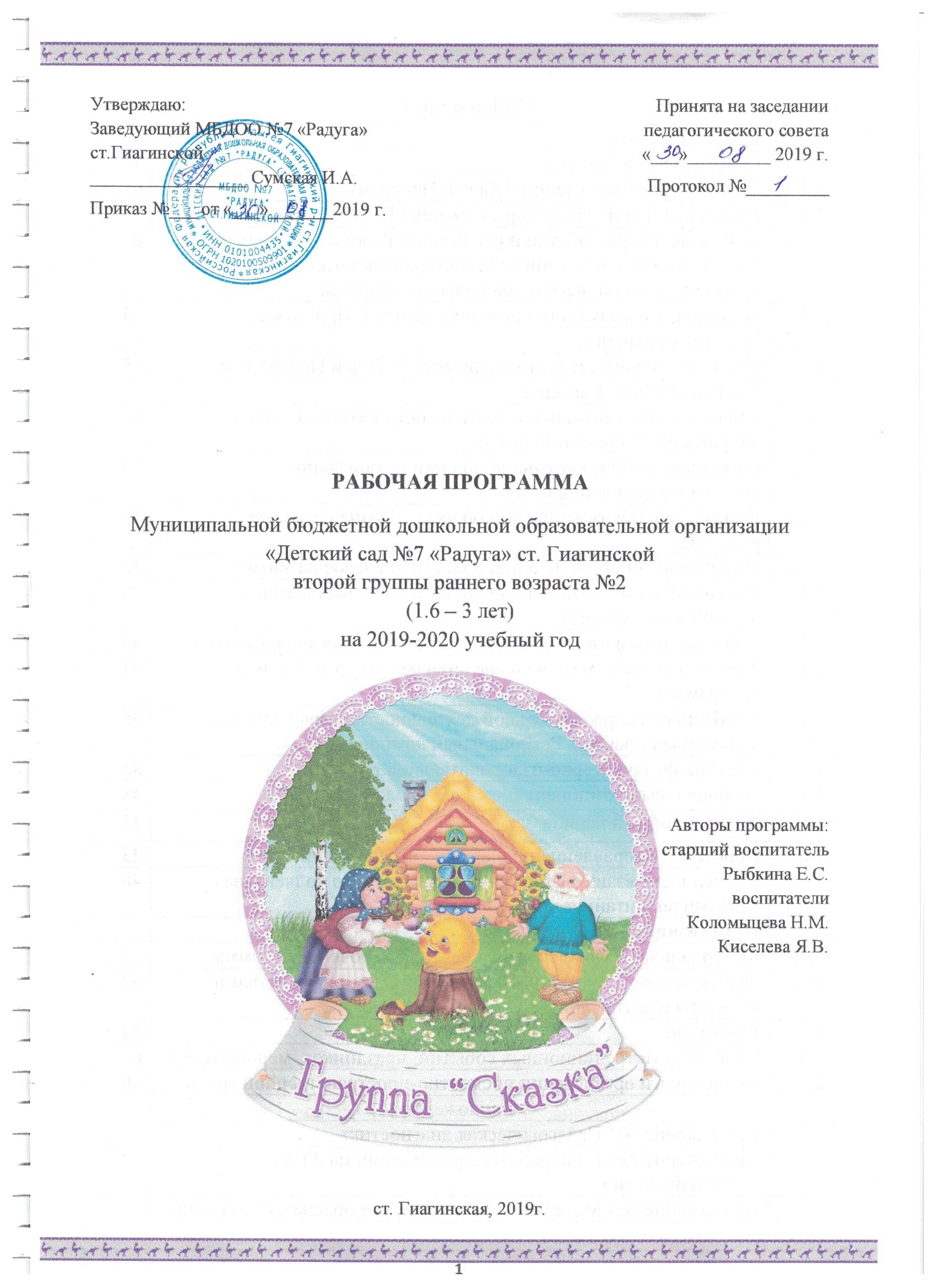 1.ЦЕЛЕВОЙ РАЗДЕЛПояснительная запискаРабочая программа воспитателя второй группы раннего возраста на 2019 -2020 учебный год (далее - Рабочая программа) обеспечивает целостное, всестороннее, гармоничное развитие детей в возрасте от 1.6 до 3лет. Настоящая рабочая программа разработана на основе примерной основной общеобразовательной программы дошкольного образования «ОТ РОЖДЕНИЯ ДО ШКОЛЫ» / Под ред. Н. Е. Вераксы, Т. С. Комаровой, М. А. Васильевой, основной образовательной программы дошкольного образования муниципальной бюджетной дошкольной образовательной организации «Детский сад № 7 «Радуга» ст. Гиагинской», в соответствии с ФГОС ДО. Рабочая программа второй группы раннего возраста является документом, регламентирующим деятельность детей раннего возраста, формируется как программа психолого-педагогической поддержки позитивной социализации и индивидуализации, развития личности детей раннего возраста и определяет комплекс основных характеристик раннего возраста, обеспечивает развитие личности детей от 1.6 до 3лет в различных видах деятельности с учетом их возрастных, индивидуальных психологических и физиологических особенностей.Программа разработана в соответствии с основными нормативно-правовыми документами по дошкольному образованию:Федеральный уровеньФедеральный закон от 29.12.2012 № 273-ФЗ «Об образовании в РФ». Федеральный закон Российской Федерации от 5.04.2013 № 44-ФЗ«О контрактной системе в сфере закупок товаров, работ, услуг для обеспечения государственных и муниципальных нужд».Указ Президента Российской Федерации «О Национальной стратегии действий в интересах детей на 2012 – 2017 годы» от 01.06.2012 № 761.Постановление Правительства Российской Федерации от 5.08.2013 № 662 «Об осуществлении мониторинга системы образования».Постановление Правительства РФ от 15.08.2013 № 706 «Об утверждении Правил оказания платных образовательных услуг».Постановление Правительства Российской Федерации «Об утверждении Правил размещения на официальном сайте образовательной организации в информационно-телекоммуникационной сети «Интернет» и обновления информации об образовательной организации» от 10.07.2013 № 582.Распоряжение Правительства Российской Федерации «Стратегия развития воспитания в Российской Федерации на период до 2025 года» от 29.05.2015 № 996-р.Постановление Главного государственного санитарного врача Российской Федерации от 15.05.2013 № 26 «Об утверждении СанПиН 2.4.1.3049-13 «Санитарно-эпидемиологические требования к устройству, содержанию и организации режима работы дошкольных образовательных организаций».Приказ Министерства образования и науки РФ от 17.10.2013 № 1155 «Об утверждении федерального государственного образовательного стандарта дошкольного образования» (зарегистрировано в Минюсте РФ 14.11.2013 № 30384).Приказ Министерства образования и науки РФ от 30.08.2013 № 1014 «Об утверждении Порядка организации и осуществления образовательной деятельности по основным общеобразовательным программам – образовательным программам дошкольного образования».Приказ Министерства образования и науки РФ от 8.04.2014 № 293 «Об утверждении Порядка приема на обучение по образовательным программам дошкольного образования» (зарегистрировано в Минюсте РФ 12.05.2014 № 32220, вступил в силу 27.05.2014).                         Приказ Министерства образования и науки РФ от 14.06.2013 № 462 «Об утверждении Порядка проведения самообследования образовательной организацией» (зарегистрирован в Минюсте РФ 27.06.2013 № 28908).Приказ Министерства образования и науки РФ от 13.01.2014 № 8 «Об утверждении примерной формы договора об образовании по образовательным программам дошкольного образования».Приказ Министерства здравоохранения и социального развития РФ от 26.08.2010 № 761н «Об утверждении Единого квалификационного справочника должностей руководителей, специалистов и служащих». Раздел «Квалификационные характеристики должностей работников образования».Приказ Министерства труда и социальной защиты РФ от 18.10.2013 № 544н «Об утверждении профессионального стандарта «Педагог (педагогическая деятельность в сфере дошкольного, начального общего, основного общего, среднего общего образования) (воспитатель, учитель)».Приказ Министерства образования и науки Российской Федерации (Минобрнауки России) от 28.12.2010 № 2106 г. Москва «Об утверждении федеральных требований к образовательным учреждениям в части охраны здоровья обучающихся, воспитанников».Письмо Департамента государственной политики в сфере общего образования Министерства образования и науки РФ от 28.02.2014 № 08-249 «Комментарии к ФГОС дошкольного образования».Письмо Департамента государственной политики в сфере общего образования Министерства образования и науки РФ от 10.01.2014 № 08-10 «О Плане действий по обеспечению введения ФГОС дошкольного образования».Письмо Рособрнадзора от 07.02.2014 № 01-52-22/05-382 «О недопустимости требования от организаций, осуществляющих образовательную деятельность по программам дошкольного образования, немедленного приведения уставных документов и образовательных программ в соответствие с ФГОС ДО».Письмо Министерства образования и науки РФ от 10.01.2014 № 08-5 «О соблюдении организациями, осуществляющими образовательную деятельность, требований, установленных федеральным государственным образовательным стандартом дошкольного образования».Письмо Министерства  образования	и науки	России	от	27.09.201208-406 «Об организации семейных дошкольных групп в качестве структурных подразделений ДОУ».Региональный уровеньПриказ Министерства образования и науки Республики Адыгея от 12.02.2014 № 83 «Об обеспечении введения федерального государственного образовательного стандарта дошкольного образования в Республике Адыгея».Рабочая программа включает три основных раздела: целевой, содержательный и организационный.Целевой раздел Рабочей программы определяет цели и задачи, принципы и подходы к формированию Рабочей программы, значимые характеристики особенностей развития детей, планируемые результаты как ориентиры освоения воспитанниками рабочей программы.         Содержательный раздел Рабочей программы включает описание образовательной деятельности в  соответствии  с  направлениями  развития  ребенка  в  пяти  образовательных  областях: социально-коммуникативное развитие, познавательное развитие, речевое развитие, художественно-эстетическое развитие, физическое развитие; описание форм, способов, методов и средств реализации Рабочей программы; проектирование образовательного процесса в соответствии с контингентом воспитанников; особенности образовательной деятельности разных видов культурных практик; способы и поддержки детской инициативы; особенности взаимодействия педагогического коллектива с семьями воспитанников.Организационный раздел содержит описание материально-технического обеспечения Рабочей программы, включает распорядок и режим дня, а также особенности традиционных событий, праздников, мероприятий; особенности организации предметно-пространственной среды.Рабочая программа состоит из обязательной части и части, формируемой участниками образовательных отношений (часть Рабочей программы, формируемая участниками образовательных отношений прописана курсивом в тексте Рабочей программы).Обязательная часть Рабочей программы отражает комплексность подхода, обеспечивая развитие детей во всех пяти образовательных областях. Обязательная часть разработана на основе: примерной основной общеобразовательной программы дошкольного образования «ОТ РОЖДЕНИЯ ДО ШКОЛЫ» (Н.Е. Веракса, Т.С. Комарова, М.А. Васильева).Подбор ряда парциальных программ (построенных на единых принципах с ПООП) обусловлен необходимостью методически усилить разделы примерной основной общеобразовательной программы дошкольного образования «ОТ РОЖДЕНИЯ ДО ШКОЛЫ».Основным приоритетным направлением деятельности нашей образовательной организации является «познавательно - речевое развитие» ребенка-дошкольника.  Реализация данного направления проходит через все формы работы с детьми,  интеграцию парциальных программ:Программу «Юный эколог» С.Н. Николаевой;Программу «Цветные ладошки» И.А. ЛыковаПрограмму «Конструирование и ручной  труд в детском саду» Л.В.Куцаковой;В том числе часть, формируемая участниками образовательных отношений, раскрывает работу ДОО по реализации национально-регионального компонента образования, региональными особенностями Республики Адыгея. Выбор данных направлений для части, формируемой участниками образовательного процесса, соответствует потребностям и интересам воспитанников и родителей воспитанников (их законных представителей), сложившимся в практике детского сада культурно - образовательных традиций, а также возможностям педагогического коллектива.Объем обязательной части рабочей программы не менее 60% от ее общего объема; части, формируемой участниками образовательных отношений, не более 40%.Обе части являются взаимодополняющими и необходимыми с точки зрения реализации требований Федерального государственного образовательного стандарта дошкольного образования.Воспитание и обучение осуществляется на русском языке - государственном языке России. 1.1.1. Цели и задачи реализации Рабочей программыЦель Рабочей программы -формирование общей культуры, развитие физических, интеллектуальных, нравственных, эстетических и личностных качеств, формирование предпосылок учебной деятельности, сохранение и укрепление здоровья детей дошкольного возраста.Задачи Рабочей программы:охрана и укрепление физического и психического здоровья детей, в том числе их эмоционального благополучия;обеспечение равных возможностей для полноценного развития каждого ребенка в период дошкольного детства независимо от места жительства, пола, нации, языка, социального статуса, психофизиологических и других особенностей (в том числе ограниченных возможностей здоровья);обеспечение преемственности целей, задач и содержания образования, реализуемых в рамках основных образовательных программ дошкольного и начального общего образования;создание благоприятных условий развития детей в соответствии с их возрастными и индивидуальными особенностями и склонностями, развития способностей и творческого потенциала каждого ребенка как субъекта отношений с самим собой, другими детьми, взрослыми и миром;объединение обучения и воспитания в целостный образовательный процесс на основе духовно-нравственных и социокультурных ценностей и принятых в обществе правил, и норм поведения в интересах человека, семьи, общества;формирование общей культуры личности детей, в том числе ценностей здорового образа жизни, развития их социальных, нравственных, эстетических, интеллектуальных, физических качеств, инициативности, самостоятельности и ответственности ребенка, формирования предпосылок учебной деятельности;формирование социокультурной среды, соответствующей возрастным, индивидуальным, психологическим и физиологическим особенностям детей;обеспечение психолого-педагогической поддержки семьи и повышения компетентности родителей (законных представителей) в вопросах развития и образования, охраны и укрепления здоровья детей;обеспечение преемственности целей, задач и содержания дошкольного общего и начального общего образования.1.1.2. Принципы и подходы к формированию Рабочей программыОсновные принципы дошкольного образования (п1.4ФГОС ДО)- полноценное проживание ребенком всех этапов детства (младенческого, раннего и дошкольного возраста), обогащение (амплификация) детского развития;построение образовательной деятельности на основе индивидуальных особенностей каждого ребенка, при котором сам ребенок становится активным в выборе содержания своегообразования, становится субъектом образования (далее - индивидуализация дошкольного образования);- содействие и сотрудничество детей и взрослых, признание ребенка полноценным участником (субъектом) образовательных отношений;- поддержка инициативы детей в различных видах деятельности;сотрудничество МДОО №7 «Радуга» ст.Гиагинской с семьей;приобщение детей к социокультурным нормам, традициям семьи, общества и государства;формирование познавательных интересов и познавательных действий ребенка в различных видах деятельности;- возрастная адекватность дошкольного образования (соответствие условий, требований, методов возрасту и особенностям развития);- учет этнокультурной ситуации развития детей.Принципы, сформулированные на основе требований ФГОС ДОподдержка разнообразия детства; сохранение уникальности и самоценности детства как важного этапа в общем развитии человека, самоценность детства - понимание (рассмотрение) детства как периода жизни значимого самого по себе, без всяких условий; значимого тем, что происходит с ребенком сейчас, а не тем, что этот период есть период подготовки к следующему периоду;- личностно-развивающий и гуманистический характер взаимодействия взрослых (родителей (законных представителей), педагогических и иных работников ДОО) и детей;уважение личности ребенка;реализация программы в формах, специфических для детей данной возрастной группы, прежде всего в форме игры, познавательной и исследовательской деятельности, в форме творческой активности, обеспечивающей художественно-эстетическое развитие ребенка.Принципы, сформулированные на основе особенностей программы «От рождения до школы» (Н.Е. Веракса, Т.С. Комарова, М.А. Васильева)соответствует принципу развивающего образования, целью которого является развитие ребенка;сочетает принципы научной обоснованности и практической применимости;- соответствует критериям полноты, необходимости и достаточности (позволяет решать поставленные цели и задачи при использовании разумного «минимума» материала);обеспечивает единство воспитательных, развивающих и обучающих целей и задач процесса образования детей дошкольного возраста, в ходе реализации которых формируются такие качества, которые являются ключевыми в развитии дошкольников;- строится с учетом принципа интеграции образовательных областей в соответствии с возрастными возможностями и особенностями детей, спецификой и возможностями образовательных областей;основывается на комплексно-тематическом принципе построения образовательного процесса;- предусматривает решение программных образовательных задач в совместной деятельности взрослого и детей и самостоятельной деятельности дошкольников не только в рамках непосредственно образовательной деятельности, но и при проведении режимных моментов в соответствии со спецификой дошкольного образования;предполагает построение образовательного процесса на адекватных возрасту формах работы с детьми. Основной формой работы с дошкольниками и ведущим видом их деятельности является игра;- строится с учетом соблюдения преемственности между всеми возрастными дошкольными группами и между детским садом и начальной школой;- допускается варьирование образовательного процесса в зависимости от региональных особенностей;- реализует принцип индивидуализации образования.1.1.3. Значимые для разработки и реализации Рабочей программы характеристики, в том числе характеристики особенностей развития детей раннего и дошкольного возрастаПри разработке Программы учитывались следующие значимые характеристики: географическое месторасположение и климатические особенности региона; национально-культурные характеристики; контингент воспитанников; характеристики особенностей развития детей раннего и дошкольного возраста.Географическое месторасположение и климатические особенности регионаГиагинская (Джаджэ) -   станица   (сельское поселение)   в   республике Адыгея  (Россия), административный центр муниципальных образований Гиагинского района. Станица  расположена в западной части Гиагинского района, по обоим берегам реки Гиага. Находится в 28 км к северу от Майкопа и в 20 км от города Белореченск. В станице функционируют железнодорожный и автобусный вокзалы.При проектировании содержания Рабочей программы учитывались специфические климатические особенности региона, к которому относится республика Адыгея, юго-запад Российской Федерации:время начала и окончания тех или иных сезонных явлений (листопад, таяние снега и т.д.) и интенсивность их протекания; состав флоры и фауны - эти факторы легли в основу тематического планирования образовательной работы ДОО. Исходя из  погодных условий,которыехарактеризуются устойчиво теплой, сухой и солнечной погодой  в образовательный процесс ДОО включены мероприятие направленные на оздоровление детей и предупреждение утомляемости. В режим дня каждой возрастной группы ежедневно включены бодрящая гимнастика, упражнения для профилактики плоскостопия, упражнения для расслабления позвоночника и коррекции осанки, дыхательная гимнастика, гимнастика для глаз.Климат в станице Гиагинской континентальный со сравнительно мягкой зимой и теплым летом. Среднегодовая температура воздуха +10,8°. Теплый период года длится с апреля по октябрь. Наиболее холодный месяц – январь (среднемесячная температура -1,7°). Это позволяет в течение всего года проводить на улице не только занятия по физической культуре, но и другие виды организованной образовательной деятельности перенести на улицу.Национально-культурные характеристикиМБДОО №7 «Радуга» находится в станице Гиагинской Республики Адыгея - одном из живописных уголков Российской Федерации. Республика Адыгея расположена на северных склонах Кавказского хребта, спускающихся к плодородной Прикубанской равнине. Она занимает территорию 7,8 тыс. квадратных километров, население составляет 450 тыс. человек. В республике проживают представители более 80 национальностей. Два этноса - адыги и русские - формируют основу ее современного этнополитического облика.В горной части Адыгеи с юга на восток тянутся вершины Шепси, Оштен, Фишт, Чугуш, Псеашхо высотой от 2000 до 3255 метров. Одна из крупнейших на Кавказе рек - Кубань. Реки - Белая, Лаба, Пшиш, Псекупс, Киша, Дах, Сахрай, Ходзь, Фарс и многие другие берут начало среди ледников, вечных снегов.Окрестности Адыгеи, прежде всего ущелье реки Белой, привлекают туристов красотой природы и многочисленными достопримечательностями. Недра Адыгеи располагаются в геологических структурах, несущих ряд полезных ископаемых. Главные из них - нефть и газ. Уникальны по свойствам и ресурсам термальные и минеральные воды, содержащие спектр многих микроэлементов.На территории Адыгеи находится основная часть Кавказского заповедника, представляющая собой цепь гор. В заповеднике зарегистрировано более 1500 видов растений. Выражена высотная поясность от альпийских лугов до широколиственных лесов. Много реликтовых видов третичного периода: пихта кавказская, исполинский каштан, бук восточный, ель восточная, липа кавказская, явор, дуб иберийский, тис, самшит. Животный мир богат — 59 видов млекопитающих и 192 вида птиц, из них 132 вида — гнездящиеся. В заповеднике обитают кубанский тур, кавказский олень, серна, кабан, косуля, рысь, лесной кот, куницы, прометеева полевка. Много медведей и волков. Проводятся работы по реакклиматизации некогда истребленных горных кавказских зубров. Из птиц наиболее интересны бородач, белоголовый сип, гриф, беркут, кавказские улар и тетерев. В речках изобилие ручьевой форели. Пресмыкающиеся представлены кавказскими гадюками, полозами, ужами, медянками, веретеницами, луговой и скалистой ящерицами. Из земноводных встречаются квакши, жабы, гребенчатые тритоны.Достопримечательностями Республики Адыгея стали многочисленные памятники истории и культуры разных исторических эпох. К эпохе бронзы восходят золотые и серебряные сосуды, фигурки львов и быков из Майкопского кургана; к раннежелезному веку — замечательные образцы «звериного стиля» (из Келермесских курганов), ювелирные изделия, керамика, остатки жилищ-крепостей, оборонительных башен, культовых сооружений. На территории региона расположено более 400 памятников культуры, из них 9 — федерального значения.По территории Адыгеи в средние века проходил из Европы в Азию Великий шелковый путь. Одежда и предметы быта издавна украшались вышивкой золотыми и серебряными нитями, шелком, шнуром, аппликацией. В узорах преобладают крупные растительные мотивы, негусто заполняющие фон. На серебряные изделия (украшения для одежды, конской сбруи и др.) тонкие растительные и криволинейные узоры наносились гравировкой, чернью, филигранью, насечкой. Несложные геометрические узоры характерны для циновок, резьбы по дереву, узорных войлоков.Адыгейские народные инструменты — камыль (духовой инструмент типа продольной флейты), шичепшин (смычковый), пхачич (ударный). С середины 19 в. получила распространение гармонь.Многие русские композиторы, будучи на Кавказе, познакомились с адыгейской народной музыкой и использовали ее в своем творчестве — М.И. Глинка, А.А. Алябьев, М.А. Балакирев, С.И.Танев и  др. 
Историческая память адыгов, как и других народов, проявляется, в первую очередь, в эпосе, устных исторических рассказах, героических песнях, в песнях-плачах, в народных напевах, народной педагогике, которая пронизывает Нартский эпос от первого до последнего сказания; в народной системе физического воспитания, в сказках и других жанрах народного творчества. В середине 1930-х гг. сделаны первые записи песен народного ашуга Ц. Теучежа.Уроженцами республики являются адыгейские писатели Т. Керашев, М. Паранук, А. Евтых и мн. др.Интеграция национально-регионального компонента имеет не только большое значение в области развития дошкольной организации, станицы, республики, но и исключительно важна для воспитания нового, современного поколения станичников, для которых Гиагинская – Адыгея – малая родина, это – уникальная часть Южного Федерального Округа Российской Федерации.Содержание дошкольного образования в МДОО включает в себя вопросы истории и культуры родной станицы, природного, социального и рукотворного мира, который с детства окружает маленького станичника. Многочисленные объекты культурного окружения – видимый, обоняемый, звучащий мир, сотворенный гением и трудом человека, – являются идеальным пространством, в котором индивидуальное развитие ребенка находит и реальные стимулы, и безграничные возможности самореализации. Именно поэтому реальная культурная среда – то пространство, в котором ребенок получает возможность максимально реализовать свой природный личностный потенциал.Эти факторы учитывались при составлении части Программы, формируемой участниками образовательного процесса, а также создании системы работы организации и по приобщению детей к истокам русской народной и адыгской культуры, воспитанию чувств патриотизма.Характеристика контингента воспитанниковОсобенности развития детей, воспитывающихся во второй группе раннего возраста, в основном соответствуют возрастным показателям.Контингент воспитанников социально благополучный. Преобладают дети из русскоязычных полных семей.СОЦИАЛЬНЫЙ ПАСПОРТ ВТОРОЙ ГРУППЫ РАННЕЕГО ВОЗРАСТА №2 МБДОО № 7 «РАДУГА» ст. ГИАГИНСКОЙХарактеристики особенностей развития детей раннего возрастаВторая группа раннего развития(от 1.6 до 3 лет)На третьем году жизни дети становятся самостоятельнее. Продолжают развиваться предметная деятельность, деловое сотрудничество ребенка и взрослого; совершенствуются восприятие, речь, начальные формы произвольного поведения, игры, наглядно-действенное мышление, в конце года появляются основы наглядно-образного мышления.Предметная деятельностьРазвитие предметной деятельности связано с усвоением культурных способов действия с различными предметами. Совершенствуются соотносящие и орудийные действия.Умение выполнять орудийные действия развивает произвольность, преобразуя натуральные формы активности в культурные на основе предлагаемой взрослыми модели, которая выступает в качестве не только объекта для подражания, но и образца, регулирующего собственную активность ребенка.Речь           В совместной со взрослыми предметной деятельности продолжает развиваться понимание речи. Слово отделяется от ситуации и приобретает самостоятельное значение. Дети продолжают осваивать названия окружающих предметов, учатся выполнять словесные просьбы взрослых, ориентируясь в пределах ближайшего окружения.Количество понимаемых слов значительно возрастает. Совершенствуется регуляция поведения в результате обращения взрослых к ребенку, который начинает понимать не только инструкцию, но и рассказ взрослых.Интенсивно развивается активная речь детей. К трем годам они осваивают основные грамматические структуры, пытаются строить сложные и сложно-подчиненные предложения, в разговоре с взрослым используют практически все части речи.Активный словарь достигает примерно 1500 – 2500 слов.К концу третьего года жизни речь становится средством общения ребенка со сверстниками.Виды деятельностиэтом возрасте у детей формируются новые виды деятельности: игра, рисование, конструирование.Игра носит процессуальный характер, главное в ней–действия, которые совершаются с игровыми предметами, приближенными к реальности. В середине третьего года жизни широко используются действия с предметами-заместителями.Изобразительная деятельностьПоявление собственно изобразительной деятельности обусловлено тем, что ребенок уже способен сформулировать намерение изобразить какой-либо предмет. Типичным является изображение человека в виде «головонога» – окружности и отходящих от нее линий.ВосприятиеНа третьем году жизни совершенствуются зрительные и слуховые ориентировки, что позволяет детям безошибочно выполнять ряд заданий:- осуществлять выбор из 2 – 3 предметов по форме, величине и цвету;- различать мелодии;- петь.Совершенствуется слуховое восприятие, прежде всего фонематический слух. К трем годам дети воспринимают все звуки родного языка, но произносят их с большими искажениями.МышлениеОсновной формой мышления является наглядно-действенная. Ее особенность заключается в том, что возникающие в жизни ребенка проблемные ситуации разрешаются путем реального действия с предметами.концу третьего года жизни у детей появляются зачатки наглядно-образного мышления. Ребенок в ходе предметно-игровой деятельности ставит перед собой цель, намечает план действия и т. п.МотивыДля детей этого возраста характерна неосознанность мотивов, импульсивность и зависимость чувств и желаний от ситуации. Дети легко заражаются эмоциональным состоянием сверстников.ПоведениеВ этот период начинает складываться и произвольность поведения. Она обусловлена развитием орудийных действий и речи. У детей появляются чувства гордости и стыда, начинают формироваться элементы самосознания, связанные с идентификацией с именем и полом.Кризис трех летРанний возраст завершается кризисом трех лет. Ребенок осознает себя как отдельного человека, отличного от взрослого. У него формируется образ Я. Кризис часто сопровождается рядом отрицательных проявлений: негативизмом, упрямством, нарушением общения с взрослым и др. Кризис может продолжаться от нескольких месяцев до двух лет.1.2. Планируемые результаты освоения ПрограммыТребования к результатам освоения Программы представлены в виде целевых ориентиров дошкольного образования. К целевым ориентирам дошкольного образования относятся следующие социально-нормативные характеристики возможных достижений ребенка.1.2.1. Целевые ориентирыЦелевыми ориентирами образования в раннем возрасте являются:ребенок интересуется окружающими предметами и активно действует с ними; эмоционально вовлечен в действия с игрушками и другими предметами, стремится проявлять настойчивость в достижении результата своих действий;использует специфические, культурно фиксированные предметные действия, знает назначение бытовых предметов (ложки, расчески, карандаша и пр.) и умеет пользоваться ими. Владеет простейшими навыками самообслуживания; стремится проявлять самостоятельностьв бытовом и игровом поведении; проявляет навыки опрятности;          - проявляет отрицательное отношение к грубости, жадности;соблюдает правила элементарной вежливости (самостоятельно или по напоминанию говорит «спасибо», «здравствуйте», «до свидания», «спокойной ночи» (в семье, в группе)); имеет первичные представления об элементарных правилах поведения в детском саду, дома, на улице и старается соблюдать их;владеет активной речью, включенной в общение; может обращаться с вопросами и просьбами, понимает речь взрослых; знает названия окружающих предметов и игрушек. Речь становится полноценным средством общения с другими детьми;стремится к общению со взрослыми и активно подражает им в движениях и действиях; появляются игры, в которых ребенок воспроизводит действия взрослого. Эмоционально откликается на игру, предложенную взрослым, принимает игровую задачу;проявляет интерес к сверстникам; наблюдает за их действиями и подражает им. Умеет играть рядом со сверстниками, не мешая им. Проявляет интерес к совместным играм небольшими группами;проявляет интерес к окружающему миру природы, с интересом участвует в сезонных наблюдениях;проявляет интерес к стихам, песням и сказкам, рассматриванию картинок, стремится двигаться под музыку; эмоционально откликается на различные произведения культуры и искусства;с пониманием следит за действиями героев кукольного театра; проявляет желание участвовать в театрализованных и сюжетно-ролевых играх. Проявляет интерес к продуктивной деятельности (рисование, лепка, конструирование, аппликация);у ребенка развита крупная моторика, он стремится осваивать различные виды движений (бег, лазанье, перешагивание и пр.). С интересом участвует в подвижных играх с простым содержанием, несложными движениями.Степень реального развития этих характеристик и способности ребенка их проявлять к моменту перехода на следующий уровень образования могут существенно варьировать у разных детей в силу различий в условиях жизни и индивидуальных особенностей развития конкретного ребенка. Рабочая программа строится на основе общих закономерностей развития личности детей дошкольного возраста с учетом сенситивных периодов в развитии. Дети с различными недостатками в физическом и/или психическом развитии могут иметь качественно неоднородные уровни речевого, познавательного и социального развития личности. Поэтому целевые ориентиры Программы, учитывают не только возраст ребенка, ноуровень развития его личности, степень выраженности различных нарушений, а также индивидуально-типологические особенности развития ребенка.1.2.2. Система оценки результатов освоения Программысоответствии с ФГОС ДО, целевые ориентиры не подлежат непосредственной оценке, в том числе в виде педагогической диагностики (мониторинга), и не являются основанием для их формального сравнения с реальными достижениями детей. Они не являются основой объективной оценки соответствия установленным требованиям образовательной деятельности и подготовки детей. Освоение Рабочей программы не сопровождается проведением промежуточных аттестаций и итоговой аттестации воспитанников.Педагогическая диагностикаРеализация Рабочей программы предполагает оценку индивидуального развития детей. Такая оценка производится педагогическим работником в рамках педагогической диагностики (оценки индивидуального развития дошкольников, связанной с оценкой эффективности педагогических действий и лежащей в основе их дальнейшего планирования).Педагогическая диагностика проводится в ходе наблюдений за активностью детей в спонтанной и специально организованной деятельности.Инструментарий для педагогической диагностики — карты наблюдений детского развития, позволяющие фиксировать индивидуальную динамику и перспективы развития каждого ребенка в ходе:- коммуникации со сверстниками и взрослыми (как меняются способы установления и поддержания контакта, принятия совместных решений, разрешения конфликтов, лидерства и пр.);-   игровой деятельности;     - познавательной деятельности (как идет развитие детских способностей, познавательной активности);	     - проектной деятельности (как идет развитие детской инициативности, ответственности и автономии, как развивается умение планировать и организовывать свою деятельность);     -  художественной деятельности;-  физического развития.Результаты педагогической диагностики могут использоваться исключительно для решения следующих образовательных задач:1)индивидуализации образования (в том числе поддержки ребенка, построения его образовательной траектории или профессиональной коррекции особенностей его развития);2)оптимизации работы с группой детей.ходе образовательной деятельности педагоги должны создавать диагностические ситуации, чтобы оценить индивидуальную динамику детей и скорректировать свои действия.Система мониторинга достижения детьми планируемых результатов освоения Рабочей программы с учетом ФГОС ДО- ( см. Приложение №1.)2.СОДЕРЖАТЕЛЬНЫЙ РАЗДЕЛ2.1. Описание образовательной деятельности в соответствии с направлениями развития ребенка.Содержание психолого-педагогической работы с детьми 1.6–3 лет дается по образовательным областям: «Социально-коммуникативное развитие», «Познавательное развитие», «Речевое развитие», «Художественно-эстетическое развитие», «Физическое развитие».Содержание работы ориентировано на разностороннее развитие дошкольников с учетом их возрастных и индивидуальных особенностей.Задачи психолого-педагогической работы по формированию физических, интеллектуальных и личностных качеств детей решаются интегрировано в ходе освоения всех образовательных областей наряду с задачами, отражающими специфику каждой образовательной области, с обязательным психологическим сопровождением. При этом решение программных образовательных задач предусматривается не только в рамках непосредственно образовательной деятельности, но и в ходе режимных моментов — как в совместной деятельности взрослого и детей, так и в самостоятельной деятельности дошкольников.	2.1.1. Содержание образовательной области «Социально-коммуникативное развитие» «Социально-коммуникативное развитие направлено на усвоение норм и ценностей, принятых в обществе, включая моральные и нравственные ценности; развитие общения и взаимодействия ребенка со взрослыми и сверстниками; становление самостоятельности, целенаправленности и саморегуляции собственных действий; развитие социального и эмоционального интеллекта, эмоциональной отзывчивости, сопереживания, формирование готовности к совместной деятельности со сверстниками, формирование уважительного отношения и чувства принадлежности к своей семье и к сообществу детей и взрослых в Организации; формирование позитивных установок к различным видам труда и творчества; формирование основ безопасного поведения в быту, социуме, природе» (ФГОС ДО пункт 2.6).Основные цели и задачиСоциализация, развитие общения, нравственное воспитание. Усвоение норм и ценностей, принятых в обществе, воспитание моральных и нравственных качеств ребенка, формирование умения правильно оценивать свои поступки и поступки сверстников. Развитие общения и взаимодействия ребенка с взрослыми и сверстниками, развитие социального и эмоционального интеллекта, эмоциональной отзывчивости, сопереживания, уважительного и доброжелательного отношения к окружающим. Формирование готовности детей к совместной деятельности, развитие умения договариваться, самостоятельно разрешать конфликты со сверстниками.Ребенок в семье и сообществе. Формирование образа Я, уважительного отношения и чувства принадлежности к своей семье и к сообществу детей и взрослых в организации; формирование гендерной, семейной принадлежности. Самообслуживание, самостоятельность, трудовое воспитание. Развитие навыков самообслуживания; становление самостоятельности, целенаправленности и саморегуляции собственных действий.Воспитание культурно-гигиенических навыков. Формирование позитивных установок к различным видам труда и творчества, воспитание положительного отношения к труду, желания трудиться. Воспитание ценностного отношения к собственному труду, труду других людей и его результатам. Формирование умения ответственно относиться к порученному заданию (умение и желание доводить дело до конца, стремление сделать его хорошо). Формирование первичных представлений о труде взрослых, его роли в обществе и жизни каждого человека.Формирование основ безопасности. Формирование первичных представлений о безопасном поведении в быту, социуме, природе. Воспитание осознанного отношения к выполнению правил безопасности. Формирование осторожного и осмотрительного отношения  к потенциально опасным для человека и окружающего мира природы ситуациям. Формирование представлений о некоторых типичных опасных ситуациях и способах поведения в них. Формирование элементарных представлений о правилах безопасности дорожного движения; воспитание осознанного отношения к необходимости выполнения этих правил.Содержание психолого-педагогической работыСоциализация, развитие общения, нравственное воспитаниеВторая группа раннего возраста (от 2 до 3 лет)Формировать у детей опыт поведения в среде сверстников, воспитывать чувство симпатии к ним. Способствовать накоплению опыта доброжелательных взаимоотношений со сверстниками, воспитывать эмоциональную отзывчивость (обращать внимание детей на ребенка, проявившего заботу о товарище, поощрять умение пожалеть, посочувствовать).Воспитывать отрицательное отношение к грубости, жадности; развивать умение играть не ссорясь, помогать друг другу и вместе радоваться успехам, красивым игрушкам и т. п.Воспитывать элементарные навыки вежливого обращения: здороваться, прощаться, обращаться с просьбой спокойно, употребляя слова «спасибо» и «пожалуйста». Формировать умение спокойно вести себя в помещении и на улице: не шуметь, не бегать, выполнять просьбу взрослого.Воспитывать внимательное отношение и любовь к родителям и близким людям. Приучать детей не перебивать говорящего взрослого, формировать умение подождать, если взрослый занят.Ребенок в семье и сообществеВторая группа раннего возраста (от 2 до 3 лет)Образ Я. Формировать у детей элементарные представления о себе, об изменении своего социального статуса (взрослении) в связи с началом посещения детского сада; закреплять умение называть свое имя.Формировать у каждого ребенка уверенность в том, что его, как и всех детей, любят, о нем заботятся; проявлять уважительное отношение к интересам ребенка, его нуждам, желаниям, возможностям.Семья. Воспитывать внимательное отношение к родителям, близким людям. Поощрять умение называть имена членов своей семьи.Детский сад. Развивать представления о положительных сторонах детского сада, его общности с домом (тепло, уют, любовь и др.) и отличиях от домашней обстановки (больше друзей, игрушек, самостоятельности и т. д.).Обращать внимание детей на то, в какой чистой, светлой комнате они играют, как много в ней ярких, красивых игрушек, как аккуратно заправлены кроватки. На прогулке обращать внимание детей на красивые растения, оборудование участка, удобное для игр и отдыха.Развивать умение ориентироваться в помещении группы, на участке.Самообслуживание, самостоятельность, трудовое воспитаниеВторая группа раннего возраста (от 2 до 3 лет)Воспитание культурно-гигиенических навыков. Формировать привычку (сначала под контролем взрослого, а затем самостоятельно) мыть руки по мере загрязнения и перед едой, насухо вытирать лицо и руки личным полотенцем.Учить с помощью взрослого приводить себя в порядок; пользоваться индивидуальными предметами (носовым платком, салфеткой, полотенцем, расческой, горшком).Формировать умение во время еды правильно держать ложку.Самообслуживание. Учить детей одеваться и раздеваться в определенном порядке; при небольшой помощи взрослого снимать одежду, обувь (расстегивать пуговицы спереди, застежки на липучках); в определенном порядке аккуратно складывать снятую одежду. Приучать к опрятности.Общественно-полезный труд. Привлекать детей к выполнению простейших трудовых действий: совместно с взрослым и под его контролем расставлять хлебницы (без хлеба), салфетницы, раскладывать ложки и пр.Приучать поддерживать порядок в игровой комнате, по окончании игр расставлять игровой материал по местам.Уважение к труду взрослых. Поощрять интерес детей к деятельности взрослых. Обращать внимание на то, что и как делает взрослый (как ухаживает за растениями (поливает) и животными (кормит); как дворник подметает двор, убирает снег; как столяр чинит беседку и т.д.), зачем он выполняет те или иные действия. Учить узнавать и называть некоторые трудовые действия (помощник воспитателя моет посуду, приносит еду, меняет полотенца).Формирование основ безопасностиВторая группа раннего возраста (от 2 до 3 лет)Безопасное поведение в природе. Знакомить с элементарными правилами безопасного поведения в природе (не подходить к незнакомым животным, не гладить их, не дразнить; не рвать и не брать в рот растения и пр.).Безопасность на дорогах. Формировать первичные представления о машинах, улице, дороге.Знакомить с некоторыми видами транспортных средств.Безопасность собственной жизнедеятельности. Знакомить с предметным миром и правилами безопасного обращения с предметами.Знакомить с понятиями «можно — нельзя», «опасно».Формировать представления о правилах безопасного поведения в играх с песком и водой (воду не пить, песком не бросаться и т. д.)2.1.2.Содержание образовательной области «Познавательное развитие»  Цель: развитие познавательных интересов и познавательных способностей детей, которые можно подразделить на сенсорные, интеллектуально-познавательные и интеллектуально -творческиеЗадачи:Формирование элементарных математических представлений. Формирование элементарных математических представлений, первичных представлений об основных свойствах и отношениях объектов окружающего мира: форме, цвете, размере, количестве, числе, части и целом, пространстве и времени.Развитие познавательно-исследовательской деятельности. Развитие познавательных интересов детей, расширение опыта ориентировки в окружающем, сенсорное развитие, развитие любознательности и познавательной мотивации; формирование познавательных действий, становление сознания; развитие воображения и творческой активности; формирование первичных представлений об объектах окружающего мира, о свойствах и отношениях объектов окружающего мира (форме, цвете, размере, материале, звучании, ритме, темпе, причинах и следствиях и др.).Развитие восприятия, внимания, памяти, наблюдательности, способности анализировать, сравнивать, выделять характерные, существенные признаки предметов и явлений окружающего мира; умения устанавливать простейшие связи между предметами и явлениями, делать простейшие обобщения.Ознакомление с предметным окружением. Ознакомление с предметным миром (название, функция, назначение, свойства и качества предмета); восприятие предмета как творения человеческой мысли и результата труда.Формирование первичных представлений о многообразии предметного окружения; о том, что человек создает предметное окружение, изменяет и совершенствует его для себя и других людей, делая жизнь более удобной и комфортной. Развитие умения устанавливать причинно-следственные связи между миром предметов и природным миром.Ознакомление с социальным миром. Ознакомление с окружающим социальным миром, расширение кругозора детей, формирование целостной картины мира. Формирование первичных представлений о малой родине и Отечестве, представлений о социокультурных ценностях нашего народа, об отечественных традициях и праздниках. Формирование гражданской принадлежности; воспитание любви к Родине, гордости за ее достижения, патриотических чувств. Формирование элементарных представлений о планете Земля как общем доме людей, о многообразии стран и народов мира.Ознакомление с миром природы. Ознакомление с природой и природными явлениями. Развитие умения устанавливать причинно-следственные связи между природными явлениями. Формирование первичных представлений о природном многообразии планеты Земля. Формирование элементарных экологических представлений. Формирование понимания того, что человек — часть природы, что он должен беречь, охранять и защищать ее, что в природе все взаимосвязано, что жизнь человека на Земле во многом зависит от окружающей среды. Воспитание умения правильно вести себя в природе. Воспитание любви к природе, желания беречь ее.Содержание психолого-педагогической работы.Формирование элементарных математических представленийВторая группа раннего возраста (от 2 до 3 лет)Количество. Привлекать детей к формированию групп однородных предметов. Учить различать количество предметов (один — много).Величина. Привлекать внимание детей к предметам контрастных размеров и их обозначению в речи (большой дом — маленький домик, большая матрешка — маленькая матрешка, большие мячи — маленькие мячи и т. д.).Форма. Учить различать предметы по форме и называть их (кубик, кирпичик, шар и пр.).Ориентировка в пространстве. Продолжать накапливать у детей опыт практического освоения окружающего пространства (помещений группы и участка детского сада).Расширять опыт ориентировки в частях собственного тела (голова, лицо, руки, ноги, спина).Учить двигаться за воспитателем в определенном направлении.Развитие познавательно-исследовательской деятельностиВторая группа раннего возраста (от 2 до 3 лет)Познавательно-исследовательская деятельность. Знакомить детей с обобщенными способами исследования разных объектов окружающей жизни. Стимулировать любознательность. Включать детей в совместные с взрослыми практические познавательные действия экспериментального характера.Сенсорное развитие. Продолжать работу по обогащению непосредственного чувственного опыта детей в разных видах деятельности, постепенно включая все виды восприятия. Помогать обследовать предметы, выделяя их цвет, величину, форму; побуждать включать движения рук по предмету в процесс знакомства с ним (обводить руками части предмета, гладить их и т. д.).Дидактические игры. Обогащать в играх с дидактическим материалом сенсорный опыт детей (пирамидки (башенки) из 5–8 колец разной величины; «Геометрическая мозаика» (круг, треугольник, квадрат, прямоугольник); разрезные картинки (из 2–4 частей), складные кубики (4–6 шт.) и др.); развивать аналитические способности (умение сравнивать, соотносить, группировать, устанавливать тождество и различие однородных предметов по одному из сенсорных признаков — цвет, форма, величина).Проводить дидактические игры на развитие внимания и памяти («Чего не стало?» и т. п.); слуховой дифференциации («Что звучит?» и т. п.); тактильных ощущений, температурных различий («Чудесный мешочек», «Теплый — холодный», «Легкий — тяжелый» и т. п.); мелкой моторики руки (игрушки с пуговицами, крючками, молниями, шнуровкой и т. д.).Ознакомление с предметным окружениемВторая группа раннего возраста (от 2 до 3 лет)Вызвать интерес детей к предметам ближайшего окружения: игрушки, посуда, одежда, обувь, мебель, транспортные средства.Побуждать детей называть цвет, величину предметов, материал, из которого они сделаны (бумага, дерево, ткань, глина); сравнивать знакомые предметы (разные шапки, варежки, обувь и т. п.), подбирать предметы по тождеству (найди такой же, подбери пару), группировать их по способу использования (из чашки пьют и т. д.). Раскрывать разнообразные способы использования предметов.Способствовать реализации потребности ребенка в овладении действиями с предметами. Упражнять в установлении сходства и различия между предметами, имеющими одинаковое название (одинаковые лопатки; красный мяч — синий мяч; большой кубик — маленький кубик). Побуждать детей называть свойства предметов: большой, маленький, мягкий, пушистый и др.Способствовать появлению в словаре детей обобщающих понятий (игрушки, посуда, одежда, обувь, мебель и пр.).Ознакомление с социальным миромВторая группа раннего возраста (от 2 до 3 лет)Напоминать детям название города (поселка), в котором они живут. Вызывать интерес к труду близких взрослых. Побуждать узнавать и называть некоторые трудовые действия (помощник воспитателя моет посуду, убирает комнату, приносит еду, меняет полотенца и т. д.). Рассказать, что взрослые проявляют трудолюбие, оно помогает им успешно выполнить трудовые действия.Ознакомление с миром природыВторая группа раннего возраста (от 2 до 3 лет)Знакомить детей с доступными явлениями природы. Учить узнавать в натуре, на картинках, в игрушках домашних животных (кошку, собаку, корову, курицу и др.) и их детенышей и называть их. Узнавать на картинке некоторых диких животных (медведя, зайца, лису и др.) и называть их.Вместе с детьми наблюдать за птицами и насекомыми на участке, за рыбками в аквариуме; подкармливать птиц.Учить различать по внешнему виду овощи (помидор, огурец, морковь и др.) и фрукты (яблоко, груша и др.).Помогать детям замечать красоту природы в разное время года.Воспитывать бережное отношение к животным. Учить основам взаимодействия с природой (рассматривать растения и животных, не нанося им вред; одеваться по погоде).Сезонные наблюденияОсень. Обращать внимание детей на осенние изменения в природе: похолодало, на деревьях пожелтели и опадают листья. Формировать представления о том, что осенью созревают многие овощи и фрукты.Зима. Формировать представления о зимних природных явлениях: стало холодно, идет снег. Привлекать к участию в зимних забавах (катание с горки и на санках, игра в снежки, лепка снеговика и т. п.).Весна. Формировать представления о весенних изменениях в природе: потеплело, тает снег; появились лужи, травка, насекомые; набухли почки.Лето. Наблюдать природные изменения: яркое солнце, жарко, летают бабочки.2.1.3.Содержание образовательной области «Речевое развитие» Цели:Формирование устной речи и навыков речевого общения с окружающим на основе овладения литературным языком своего народа.Задачи:Развитие речи. Развитие свободного общения с взрослыми и детьми, овладение конструктивными способами и средствами взаимодействия с окружающими.Развитие всех компонентов устной речи детей: грамматического строя речи, связной речи — диалогической и монологической форм; формирование словаря, воспитание звуковой культуры речи.Практическое овладение воспитанниками нормами речи.Художественная литература. Воспитание интереса и любви к чтению; развитие литературной речи.Воспитание желания и умения слушать художественные произведения, следить за развитием действия.Содержание психолого-педагогической работы.Развитие речиВторая группа раннего возраста (от 2 до 3 лет)Развивающая речевая среда. Способствовать развитию речи как средства общения. Давать детям разнообразные поручения, которые дадут им возможность общаться со сверстниками и взрослыми («Загляни в раздевалку и расскажи мне, кто пришел», «Узнай у тети Оли и расскажи мне...», «Предупреди Митю... Что ты сказал Мите? И что он тебе ответил?»). Добиваться того, чтобы к концу третьего года жизни речь стала полноценным средством общения детей друг с другом.Предлагать для самостоятельного рассматривания картинки, книги, игрушки в качестве наглядного материала для общения детей друг с другоми воспитателем. Рассказывать детям об этих предметах, а также об интересных событиях (например, о повадках и хитростях домашних животных); показывать на картинках состояние людей и животных (радуется, грустит и т. д.).Формирование словаря. На основе расширения ориентировки детей в ближайшем окружении развивать понимание речи и активизировать словарь.Учить понимать речь взрослых без наглядного сопровождения. Развивать умение детей по словесному указанию педагога находить предметы по названию, цвету, размеру («Принеси Машеньке вазочку для варенья», «Возьми красный карандаш», «Спой песенку маленькому медвежонку»); называть их местоположение («Грибок на верхней полочке, высоко», «Стоят рядом»); имитировать действия людей и движения животных («Покажи, как поливают из леечки», «Походи, как медвежонок»).Обогащать словарь детей:существительными, обозначающими названия игрушек, предметов личной гигиены (полотенце, зубная щетка, расческа, носовой платок), одежды, обуви, посуды, мебели, спальных принадлежностей (одеяло, подушка, простыня, пижама), транспортных средств (автомашина, автобус), овощей, фруктов, домашних животных и их детенышей;глаголами, обозначающими трудовые действия (стирать, лечить, поливать), действия, противоположные по значению (открывать — закрывать, снимать — надевать, брать — класть), действия, характеризующие взаимоотношения людей (помочь, пожалеть, подарить, обнять), их эмоциональное состояние (плакать, смеяться, радоваться, обижаться);прилагательными, обозначающими цвет, величину, вкус, температуру предметов (красный, синий, сладкий, кислый, большой, маленький, холодный, горячий);наречиями (близко, далеко, высоко, быстро, темно, тихо, холодно, жарко, скользко).Способствовать употреблению усвоенных слов в самостоятельной речи детей.Звуковая культура речи. Упражнять детей в отчетливом произнесении изолированных гласных и согласных звуков (кроме свистящих, шипящих и сонорных), в правильном воспроизведении звукоподражаний, слов и несложных фраз (из 2–4 слов).Способствовать развитию артикуляционного и голосового аппарата, речевого дыхания, слухового внимания.Формировать умение пользоваться (по подражанию) высотой и силой голоса («Киска, брысь!», «Кто пришел?», «Кто стучит?»).Грамматический строй речи. Учить согласовывать существительные и местоимения с глаголами, употреблять глаголы в будущем и прошедшем времени, изменять их по лицам, использовать в речи предлоги (в, на, у, за, под).Упражнять в употреблении некоторых вопросительных слов (кто, что, где) и несложных фраз, состоящих из 2–4 слов («Кисонька-мурысенька, куда пошла?»).Связная речь. Помогать детям отвечать на простейшие («Что?», «Кто?», «Что делает?») и более сложные вопросы («Во что одет?», «Что везет?», «Кому?», «Какой?», «Где?», «Когда?», «Куда?»).Поощрять попытки детей старше 2 лет 6 месяцев по собственной инициативе или по просьбе воспитателя рассказывать об изображенном на картинке, о новой игрушке (обновке), о событии из личного опыта.Во время игр-инсценировок учить детей повторять несложные фразы. Помогать детям старше 2 лет 6 месяцев драматизировать отрывки из хорошо знакомых сказок.Учить слушать небольшие рассказы без наглядного сопровождения.Приобщение к художественной литературеВторая группа раннего возраста (от 2 до 3 лет)Читать детям художественные произведения, предусмотренные программой для второй группы раннего возраста.Продолжать приучать детей слушать народные песенки, сказки, авторские произведения. Сопровождать чтение показом игрушек, картинок, персонажей настольного театра и других средств наглядности, а также учить слушать художественное произведение без наглядного сопровождения.Сопровождать чтение небольших поэтических произведений игровыми действиями.Предоставлять детям возможность договаривать слова, фразы при чтении воспитателем знакомых стихотворений.Поощрять попытки прочесть стихотворный текст целиком с помощью взрослого.Помогать детям старше 2 лет 6 месяцев играть в хорошо знакомую сказку.Продолжать приобщать детей к рассматриванию рисунков в книгах. Побуждать называть знакомые предметы, показывать их по просьбе воспитателя, приучать задавать вопросы: «Кто (что) это?», «Что делает?».     Примерный список литературы для чтения детям представлен в Приложении («От рождения до школы» стр.277-286)2.1.4.Содержание образовательной области «Художественно-эстетическое развитие» Цель:Воспитание художественных способностей детей, главной из которых является эмоциональная отзывчивость на средства художественной выразительности, свойственные разным видам искусства.Задачи:Формирование интереса к эстетической стороне окружающей действительности, эстетического отношения к предметам и явлениям окружающего мира, произведениям искусства; воспитание интереса к художественно-творческой деятельности.Развитие эстетических чувств детей, художественного восприятия, образных представлений, воображения, художественно-творческих способностей.Развитие детского художественного творчества, интереса к самостоятельной творческой деятельности (изобразительной, конструктивно-модельной, музыкальной и др.); удовлетворение потребности детей в самовыражении.Приобщение к искусству. Развитие эмоциональной восприимчивости, эмоционального отклика на литературные и музыкальные произведения, красоту окружающего мира, произведения искусства.Приобщение детей к народному и профессиональному искусству (словесному, музыкальному, изобразительному, театральному, к архитектуре) через ознакомление с лучшими образцами отечественного и мирового искусства; воспитание умения понимать содержание произведений искусства.Формирование элементарных представлений о видах и жанрах искусства, средствах выразительности в различных видах искусства.Изобразительная деятельность. Развитие интереса к различным видам изобразительной деятельности; совершенствование умений в рисовании, лепке, аппликации, прикладном творчестве.Воспитание эмоциональной отзывчивости при восприятии произведений изобразительного искусства.Воспитание желания и умения взаимодействовать со сверстниками при создании коллективных работ.Конструктивно-модельная деятельность. Приобщение к конструированию; развитие интереса к конструктивной деятельности, знакомство с различными видами конструкторов.Воспитание умения работать коллективно, объединять свои поделки в соответствии с общим замыслом, договариваться, кто какую часть работы будет выполнять.Музыкальная деятельность. Приобщение к музыкальному искусству; развитие предпосылок ценностно-смыслового восприятия и понимания музыкального искусства; формирование основ музыкальной культуры, ознакомление с элементарными музыкальными понятиями, жанрами; воспитание эмоциональной отзывчивости при восприятии музыкальных произведений.Развитие музыкальных способностей: поэтического и музыкального слуха, чувства ритма, музыкальной памяти; формирование песенного, музыкального вкуса.Воспитание интереса к музыкально-художественной деятельности, совершенствование умений в этом виде деятельности.Развитие детского музыкально-художественного творчества, реализация самостоятельной творческой деятельности детей; удовлетворение потребности в самовыражении.Содержание психолого-педагогической работы.Приобщение к искусствуВторая группа раннего возраста (от 2 до 3 лет)Развивать художественное восприятие, воспитывать отзывчивость на музыку и пение, доступные пониманию детей произведения изобразительного искусства, литературы.Рассматривать с детьми иллюстрации к произведениям детской литературы. Развивать умение отвечать на вопросы по содержанию картинок.Знакомить с народными игрушками: дымковской, богородской, матрешкой, ванькой-встанькой и другими, соответствующими возрасту детей.Обращать внимание детей на характер игрушек (веселая, забавная и др.), их форму, цветовое оформление.Изобразительная деятельностьВторая группа раннего возраста (от 2 до 3 лет)Вызывать у детей интерес к действиям с карандашами, фломастерами, кистью, красками, глиной.Рисование. Развивать восприятие дошкольников, обогащать их сенсорный опыт путем выделения формы предметов, обведения их по контуру поочередно то одной, то другой рукой.Подводить детей к изображению знакомых предметов, предоставляя им свободу выбора.Обращать внимание детей на то, что карандаш (кисть, фломастер) оставляет след на бумаге, если провести по ней отточенным концом карандаша (фломастером, ворсом кисти). Учить следить за движением карандаша по бумаге.Привлекать внимание детей к изображенным ими на бумаге разнообразным линиям, конфигурациям. Побуждать задумываться над тем, что они нарисовали, на что это похоже. Вызывать чувство радости от штрихов и линий, которые дети нарисовали сами. Побуждать детей к дополнению нарисованного изображения характерными деталями; к осознанному повторению ранее получившихся штрихов, линий, пятен, форм.Развивать эстетическое восприятие окружающих предметов. Учить детей различать цвета карандашей, фломастеров, правильно называть их; рисовать разные линии (длинные, короткие, вертикальные, горизонтальные, наклонные), пересекать их, уподобляя предметам: ленточкам, платочкам, дорожкам, ручейкам, сосулькам, заборчику и др. Подводить детей к рисованию предметов округлой формы.Формировать правильную позу при рисовании (сидеть свободно, не наклоняться низко над листом бумаги), свободная рука поддерживает лист бумаги, на котором рисует малыш.Учить бережно относиться к материалам, правильно их использовать: по окончании рисования класть их на место, предварительно хорошо промыв кисточку в воде.Учить держать карандаш и кисть свободно: карандаш — тремя пальцами выше отточенного конца, кисть — чуть выше железного наконечника; набирать краску на кисть, макая ее всем ворсом в баночку, снимать лишнюю краску, прикасаясь ворсом к краю баночки.Лепка. Вызывать у детей интерес к лепке. Знакомить с пластическими материалами: глиной, пластилином, пластической массой (отдавая предпочтение глине). Учить аккуратно пользоваться материалами.Учить дошкольников отламывать комочки глины от большого куска; лепить палочки и колбаски, раскатывая комочек между ладонями прямыми движениями; соединять концы палочки, плотно прижимая их друг к другу (колечко, бараночка, колесо и др.).Учить раскатывать комочек глины круговыми движениями ладоней для изображения предметов круглой формы (шарик, яблоко, ягода и др.), сплющивать комочек между ладонями (лепешки, печенье, пряники); делать пальцами углубление в середине сплющенного комочка (миска, блюдце). Учить соединять две вылепленные формы в один предмет: палочка и шарик (погремушка или грибок), два шарика (неваляшка) и т. п.Приучать детей класть глину и вылепленные предметы на дощечку или специальную заранее подготовленную клеенку.Конструктивно-модельная деятельность.Вторая группа раннего возраста (от 2 до 3 лет)В процессе игры с настольным и напольным строительным материалом продолжать знакомить детей с деталями (кубик, кирпичик, трехгранная призма, пластина, цилиндр), с вариантами расположения строительных форм на плоскости.Продолжать учить детей сооружать элементарные постройки по образцу, поддерживать желание строить что-то самостоятельно.Способствовать пониманию пространственных соотношений.Учить пользоваться дополнительными сюжетными игрушками, соразмерными масштабам построек (маленькие машинки для маленьких гаражей и т. п.).По окончании игры приучать убирать все на место.Знакомить детей с простейшими пластмассовыми конструкторами.Учить совместно с взрослым конструировать башенки, домики, машины.Поддерживать желание детей строить самостоятельно.В летнее время способствовать строительным играм с использованием природного материала (песок, вода, желуди, камешки и т. п.).Музыкальная деятельностьВторая группа раннего возраста (от 2 до 3 лет)Воспитывать интерес к музыке, желание слушать музыку, подпевать, выполнять простейшие танцевальные движения.Слушание. Учить детей внимательно слушать спокойные и бодрые песни, музыкальные пьесы разного характера, понимать, о чем (о ком) поется, и эмоционально реагировать на содержание.Учить различать звуки по высоте (высокое и низкое звучание колокольчика, фортепьяно, металлофона).Пение. Вызывать активность детей при подпевании и пении. Развивать умение подпевать фразы в песне (совместно с воспитателем). Постепенно приучать к сольному пению.Музыкально-ритмические движения. Развивать эмоциональность и образность восприятия музыки через движения. Продолжать формировать способность воспринимать и воспроизводить движения, показываемые взрослым (хлопать, притопывать ногой, полуприседать, совершать повороты кистей рук и т. д.). Учить детей начинать движение с началом музыки и заканчивать с ее окончанием; передавать образы (птичка летает, зайка прыгает, мишка косолапый идет). Совершенствовать умение ходить и бегать (на носках, тихо; высоко и низко поднимая ноги; прямым галопом), выполнять плясовые движения в кругу, врассыпную, менять движения с изменением характера музыки или содержания песни.      Примерный музыкальный репертуар представлен в Приложении. («От рождения до школы» стр.287-303)2.1.5.Содержание образовательной области «Физическое развитие» Цели: гармоничное физическое развитие, формирование у детей интереса и ценностного отношения к занятиям физической культуры, формирование основ здорового образа жизни.Задачи:Формирование начальных представлений о здоровом образе жизни.Формирование у детей начальных представлений о здоровом образе жизни.Физическая культура. Сохранение, укрепление и охрана здоровья детей; повышение умственной и физической работоспособности, предупреждение утомления.Обеспечение гармоничного физического развития, совершенствование умений и навыков в основных видах движений, воспитание красоты, грациозности, выразительности движений, формирование правильной осанки.Формирование потребности в ежедневной двигательной деятельности. Развитие инициативы, самостоятельности и творчества в двигательной активности, способности к самоконтролю, самооценке при выполнении движений.Развитие интереса к участию в подвижных и спортивных играх и физических упражнениях, активности в самостоятельной двигательной деятельности; интереса и любви к спорту.Содержание психолого-педагогической работы.Формирование начальных представлений о здоровом образе жизниВторая группа раннего возраста (от 2 до 3 лет)Формировать у детей представления о значении разных органов для нормальной жизнедеятельности человека: глаза — смотреть, уши — слышать, нос — нюхать, язык — пробовать (определять) на вкус, руки — хватать, держать, трогать; ноги — стоять, прыгать, бегать, ходить; голова — думать, запоминать.Физическая культураВторая группа раннего возраста (от 2 до 3 лет)Формировать умение сохранять устойчивое положение тела, правильную осанку.Учить ходить и бегать, не наталкиваясь друг на друга, с согласованными, свободными движениями рук и ног. Приучать действовать сообща, придерживаясь определенного направления передвижения с опорой на зрительные ориентиры, менять направление и характер движения во время ходьбы и бега в соответствии с указанием педагога.Учить ползать, лазать, разнообразно действовать с мячом (брать, держать, переносить, класть, бросать, катать). Учить прыжкам на двух ногах на месте, с продвижением вперед, в длину с места, отталкиваясь двумя ногами.Подвижные игры. Развивать у детей желание играть вместе с воспитателем в подвижные игры с простым содержанием, несложными движениями. Способствовать развитию умения детей играть в игры, в ходе которых совершенствуются основные движения (ходьба, бег, бросание, катание). Учить выразительности движений, умению передавать простейшие действия некоторых пepcoнажей (попрыгать, как зайчики; поклевать зернышки и попить водичку, как цыплята, и т. п.).Примерный перечень основных движений подвижных игр и упражнений представлен в Приложении («От рождения до школы» стр.304-318)2.2. Формы, способы, методы и средства реализации Рабочей программы с учетом возрастных и индивидуальных особенностей воспитанников.Эта часть Рабочей программы соответствует разделу «Психолого-педагогические условия реализации программы» примерной программы «От рождения до школы» под редакцией Н. Е. Вераксы, Т. С. Комаровой, М. А. Васильевой в соответствии с ФГОС ДО (стр.136-143).Формы организации непосредственно образовательной деятельности в МБДОО  №7 «Радуга» ст.Гиагинской.     Оптимальные условия для развития ребенка – это продуманное соотношение свободной, регламентируемой и нерегламентированной (совместная деятельность педагогов и детей и самостоятельная деятельность детей) форм деятельности ребенка.   Образовательная деятельность вне организованных занятий обеспечивает максимальный учет особенностей и возможностей ребенка, его интересы и склонности. В течение дня во второй группе  раннего возраста предусмотрен определенный баланс различных видов деятельности:Формы организации  непосредственно-образовательной деятельности          – подгрупповая;              Максимально допустимый объем образовательной нагрузки соответствует санитарно - эпидемиологическим правилам и нормативам СанПиН  2.4.1.3049-13  "Санитарно-эпидемиологические требования к устройству, содержанию и организации режима работы дошкольных образовательных организаций",  утвержденным постановлением Главного государственного санитарного врача Российской Федерации от 15 мая . № 26  (зарегистрировано Министерством юстиции Российской Федерации 29 мая ., регистрационный  № 28564). Для детей раннего возраста непосредственно образовательная деятельность составляет не более 1,5 часа  в неделю (игровая, музыкальная деятельность, общение, развитие движений). Продолжительность непосредственно образовательной деятельности не более 10 минут в первую и вторую половину дня.В середине времени, отведенного на непосредственно образовательную деятельность, проводят физкультминутку. Перерывы между периодами непосредственно образовательной деятельности - не менее 10 минутНепосредственно образовательная деятельность физкультурно-оздоровительного и эстетического цикла занимает  не менее 50% общего времени, отведенного на непосредственно образовательную деятельность.Непосредственно-образовательная деятельность, требующая повышенной познавательной активности и умственного напряжения детей, проводится в первую половину дня и в дни наиболее высокой работоспособности (вторник, среда), сочетается с физкультурными и музыкальными занятиями.Формы работы по образовательным областямКонкретное содержание указанных образовательных областей зависит от возрастных и индивидуальных особенностей детей, определяется целями и задачами программы и  реализуется в различных видах деятельности (общении, игре, познавательно-исследовательской деятельности - как сквозных механизмах развития ребенка)2.3.   Особенности образовательной деятельности разных видов и культурных практик2.3.1Система физкультурно-оздоровительной работыЦель: Сохранение и укрепление здоровья детей, формирование у детей, педагогов и родителей ответственности в деле сохранения собственного здоровья.Основные принципы физкультурно-оздоровительной работы:принцип активности и сознательности - участие   всего   коллектива педагогов и родителей   в поиске   новых,   эффективных  методов и целенаправленной деятельности  по оздоровлению  себя и детейпринцип научности - подкрепление проводимых  мероприятий, направленныхна укрепление   здоровья,   научно   обоснованными и практически апробированными методикамипринцип   комплексности и интегративности - решение оздоровительных задач   в   системе   всего  учебно - воспитательного   процесса и всех видов деятельностипринцип результативности и преемственности -   поддержание   связей между возрастными категориями, учет  разноуровневого развития и состояния здоровьяпринцип результативности и гарантированности - реализация прав детей на получение необходимой помощи и  поддержки, гарантия   положительных результатов  независимо от   возраста и уровня   физического развития.Основные направления  физкультурно-оздоровительной работы1. Создание условийорганизация здоровьесберегающей среды в ДООобеспечение   благоприятного  течения   адаптациивыполнение   санитарно-гигиенического  режима2. Организационно-методическое и педагогическое направлениепропаганда ЗОЖ и методов оздоровления в коллективе детей, родителей и педагоговопределение показателей   физического развития, двигательной подготовленности, объективных и субъективных критериев здоровья методами  диагностики.3. Физкультурно-оздоровительное направлениерешение оздоровительных задач всеми средствами физической культуры4. Профилактическое направлениепроведение социальных, санитарных и специальных мер по профилактике и нераспространению   инфекционных заболеванийпредупреждение   острых заболеваний   методами  неспецифической профилактикидегельминтизацияоказание скорой помощи при неотложных состояниях.Система физкультурно - оздоровительной работыМодель двигательного  режима2.4.Региональный компонентВ Рабочей программе региональный компонент рассматривается как система, включающая в себя комплекс демографических, климатических, социально-экономических, исторических и культурных структурных элементов, связанных между собой региональными характеристиками, отраженными в образовательном процессе МБДОО, и направленная на сохранение и развитие единого образовательного пространства. Содержание и объём регионального компонента определяются природно- экологическим, географо - демографическим, этническим, социально- экономическим и историко- культурным своеобразием региона. Образовательные области регионального компонента согласуются с требованиями федерального компонента и реализуются как посредством самостоятельного учебного курса, так и посредством интеграции в общую структуру федерального компонента.          Основная идея регионального компонента заключается в формировании у детей системных знаний по истории и культуре родной станицы, Республики, воспитании чувства любви к своей малой родине, гордости за нее.В основу этой идеи легли следующие принципы:принцип гуманизации (умение педагога встать на позицию ребенка, учесть его точку зрения, видеть в ребенке полноправного партнера, а также ориентироваться на высшие общечеловеческие понятия - любовь к семье, родному краю, Отечеству).- принцип учета региональных условий, означающий пропаганду идей и ценностей не только общероссийского патриотизма, но и местного и регионального.принцип дифференциации (создание оптимальных условий для самореализации каждого ребенка в процессе освоения знаний о родном крае, стране с учетом возраста, накопленного им опыта, особенностей эмоциональной и познавательной сферы и др.).принцип непрерывности (формирование у подрастающего поколения устойчивого интереса к постоянному пополнению своего интеллектуального багажа и совершенствованию патриотических чувств).принцип интеграции (сотрудничество с семьей, библиотекой, музеем и т.п.; естественное включение краеведческого материала).принцип целостности педагогического процесса (обеспечивает единство воспитания, обучения и развития).принцип преемственности (патриотическое воспитание продолжается в начальной школе).принцип стимулирования активности (важным этапом патриотического воспитания является их проектная деятельность, имеющая нравственную направленность). Она обеспечивает практическое применение полученных знаний (совместный поиск решения задач: сбор материала для фотоальбома из истории станицы Гиагинской, республики Адыгея, воспоминания старожилов, материал для мини-центра и др.).Основные направления деятельности ДОО по региональному компоненту:изучение национальных традиций и обычаев;воспитание любви к природе родного края и его обитателям, уважения к прошлому своего народа, любви к родному слову;изучение истории Республики Адыгея во взаимосвязи с культурой и историей России;раскрытие духовных ценностей адыгской литературы и искусства, ознакомление с произведениями музыки, литературы, живописи, архитектуры через творчество адыгских поэтов, композиторов, писателей и художников;преодоление социальной незрелости, формирование толерантного отношения к окружающим.Принципы работы:Системность и непрерывность.Личностно-ориентированный  гуманистический характер взаимодействия детей и взрослых.Свобода индивидуального личностного развития.Признание приоритета  ценностей внутреннего мира ребенка, опоры на позитивный внутренний потенциал развития ребенка.Принцип регионализации (учет специфики региона)	 В дошкольном возрасте формируются предпосылки гражданских качеств, представления о человеке, обществе культуре. Очень важно привить в этом возрасте чувство любви и привязанности  к  природным и культурным ценностям родного края, так как именно на этой основе воспитывается патриотизм. Поэтому в детском саду в образовательном процессе используются разнообразные методы и формы  организации детской деятельности: народные подвижные игры и забавы, дидактические игры, слушание музыки,  наблюдения в природе, чтение детской литературы, знакомство с народно-прикладным искусством и др.Цели регионального образования: обеспечить эмоциональное благополучие каждого ребенка, сохранить и укрепить его психофизическое здоровье, способствовать становлению образа «я» на основе национальных духовных и культурно-исторических ценностей;воспитывать нравственные, трудовые, эстетические качества, которые обеспечивают успешное развитие и саморазвитие ребенка в семье, дошкольном учреждении, социуме на примере национальных традиций и обычаев;развивать индивидуальность ребенка через освоение общественных норм и правил поведения, доступных для данного возраста, данной местности;формировать интерес к культурному наследию региона;повышать заинтересованность всех участников образовательного процесса в расширении знаний по краеведению.Работа по реализации регионального компонента включает в себя ряд задач:Формирование духовно-нравственных отношений и чувств сопричастности к родному дому, семье, детскому саду, городу, к природе родного края, к культурному наследию своего  адыгского народа;Формирование толерантности, чувства уважения и симпатии к другим людям, народам, их традициям;
Развитие интереса к адыгскому народному творчеству, промыслам, традициям и обычаям людей;воспитать достойного гражданина и патриота, знающего и любящего свою малую Родину, свою Республику, город, где он родился и живёт;формировать бережное отношение к историческому наследию адыгского народа;развивать интерес к родной природе, желание больше узнать об особенностях своего края, о природном разнообразии страны;Развитие чувства ответственности и гордости за достижения Республики Адыгея;    Создание в детском саду предметно-развивающей среды, способствующей этому воспитанию. Реализация задач осуществляется в рамках:проектной деятельности;кружковой работе;организации взаимодействия с родителями воспитанников;смотрах-конкурсах, выставках, фестивалях;организации праздников и досугов.2.5.АДАПТАЦИОННЫЙ ПЕРИОД                В дошкольной организации создаются благоприятные условия для социальной адаптации ребенка, способствующие повышению его адаптационных возможностей, необходимых для дальнейшего развития.           В адаптационный период воспитатели группы ставят перед собой задачи:       -сохранять укреплять здоровье детей в изменившихся условиях;       -оказать родителям практическую и консультативную помощь;        -формировать единый стиль воспитания и общения с ребенком в семье и ДОО;       -окружить ребенка душевным теплом, заботой и лаской для установления доверительных отношений с сотрудниками ДОО.        Прием детей в ДОО необходимо проводить по подвижному графику. Это обеспечивает индивидуальный подход к каждому малышу и возможность семье выбрать удобное время для посещения детского сада.  В первые дни ребенок не должен пребывать в группе более 2-3часов в период бодрствования (прогулки или игры) с 8.00- 9.00 до 10.00-11.00 часов.         Постепенно время пребывания ребенка в группе увеличивается.  Прием детей осуществляется в зависимости    от их возраста, индивидуальных особенностей и сроков комплектования группы. За состоянием ребёнка во время  адаптации ведётся наблюдение, данные которого записываются в адаптационный журнал. Исходя из результатов наблюдения за поведенческими реакциями ребёнка, устанавливается степень адаптации.В предлагаемом журнале содержатся все документы, необходимые для ведения учета наблюдений за адаптацией детей раннего и младшего возраст в ДОО.Журнал рассчитан на весь период адаптации к ДОО.Индивидуальная карта развития ребенка заполняется воспитателем группы с целью более детального ознакомления с условиями развития ребенка, его особенностями, устоявшимися привычками  и навыками опрятностями и самообслуживания. Информацию воспитатель получает из тактичного общения с родителями (законными представителями) ребенка.Лист адаптации ребенка заполняется воспитателем группы ежедневно.  По завершению адаптационного периода специалисты ДОО ( педагог - психолог) дает соответствующую оценку степени тяжести адаптационного процесса, прописывает заключение, делает выводы, дает рекомендации.В журнал записываются сведения о воспитанниках ДОО, родителях (законных представителях)В план работы по взаимодействию с родителями (законными представителями) на период адаптации включаются мероприятия по ознакомлению родителей  (законных представителей) с рекомендациями воспитателя и медицинской сестры ДОО, следование которым облегчает адаптацию детей.При четком и своевременном заполнении журнала воспитатель группы, медицинская сестра  всегда  владеют необходимой информацией о пребывании  детей в ДОО в адаптационный период.2.6. Способы и направления поддержки детской инициативыОдним из целевых ориентиров на этапе завершения дошкольного детства, обозначенных в разделе 1.2.1. ООП ДО МБДОО №7 «Радуга» ст.Гиагинской, выступает инициативность и самостоятельность ребенка в разных видах деятельности.Базируясь на положения примерной основной образовательной программы «ОТ РОЖДЕНИЯ ДО ШКОЛЫ» под ред. Н.Е. Вераксы, Т.С. Комаровой, М.А. Васильевой, Программа определяет условия формирования детской самостоятельности и инициативности в образовательном пространстве ДОО:Дляформированиядетскойсамостоятельностипедагогвыстраиваетобразовательную среду таким образом, чтобы дети могли:учиться на собственном опыте, экспериментировать с различными объектами, в том числе с растениями;изменять или конструировать игровое пространство в соответствии с возникающими игровыми ситуациями;быть автономными в своих действиях и принятии доступных им решений. С целью поддержания детской инициативы педагоги создают ситуации, в которых дошкольники учатся: при участии взрослого обсуждать важные события со сверстниками;совершать выбор и обосновывать свою инициативу (замыслы, предложения и пр.);планировать собственные действия индивидуально и в малой группе, команде;оценивать результаты своих действий индивидуально и в малой группе, команде. Реализация данных условий в МДОУ обеспечивается следующими технологиями организации образовательного процесса:Технология проектной деятельности.Проектная деятельность - это создание воспитателем таких условий, которые позволяют детям самостоятельно или совместно со взрослым приобретать новый культурный опыт, добывать его экспериментальным, поисковым путем, анализировать его и преобразовывать.Исходным пунктом проектной деятельности могут служить детские интересы. Темы проектов в зависимости от интересов детей и задач развития затрагивают разные сферы действительности и культурные практики.            В каждом совместном проекте, независимо от ведущей темы, происходит интеграция детского опыта. Перед детьми открываются возможности для осуществления культурных практик познания, совместного творчества, сотрудничества, коммуникации, эмоционального обмена и взаимной поддержки.Результаты деятельности детей в зависимости от темы проекта, могут быть представлены в виде выставки детских работ, разнообразных поделок, макетов, кар путешествий, игр, рисунков, фотоальбомов, эмблем, детских сочинений, концертов, театральных постановок и т.д. В каждом проекте презентация результатов организуется с учетом детских инициатив, так чтобы у детей оставалось чувство удовлетворения от интересной совместной деятельности.           В организации образовательного процесса используются следующие виды проектов:творческие проекты, содержание которых направлено на разработку события, связанного с жизнью конкретного человека, группы, общества и т.д. Результат проекта – участие детей в празднике, благотворительной акции как итоге развития события исследовательские проекты обеспечивают участие детей в исследовательской деятельности, экспериментировании, решении проблемных ситуаций и т.д. Результат проекта может быть оформлен в виде презентации, выставки и др. информационные проекты создают условия для участия детей в сборе информации по конкретному событию, истории, поиску доказательств, закономерностей и т.д. Результаты могут быть представлены в виде презентаций, экспозиций, рассказов и др. нормотворческие проекты по созданию норм являются чрезвычайно важным направлением в педагогической деятельности, поскольку они развивают позитивную социализацию детей. Эти проекты всегда инициируются педагогом, который должен чётко понимать необходимость той или иной нормы. Нормативные ситуации, сопровождающие жизнь ребенка, можно разделить на три группы: запрещающие; позитивно нормирующие; поддерживающие детскую инициативу, приводящие к созданию новой нормы – нормотворческие.По продолжительности проекты бывают краткосрочными (от 1 недели до нескольких месяцев) и долгосрочными (от полугода до нескольких лет). Метод проектов включает в себя несколько этапов, выделенных Н.Е. Веракса, А.Н. Веракса и только при их соблюдении можно говорить о том, что реализуется проектная деятельность в детском саду: погружение в проект; организация деятельности; осуществление деятельности; презентация результатов.Технология исследовательской деятельности.Исследовательскую деятельность следует рассматривать как особый вид интеллектуально-творческой деятельности, порождаемый в результате функционирования механизмов поисковой активности и строящийся на базе исследовательского поведения.Для исследовательской деятельности могут быть выбраны доступные и интересные детям старшего дошкольного возраста типы исследования:опыты (экспериментирование) — освоение причинно-следственных связей и отношений;коллекционирование (классификационная работа) — освоение родовидовых отношений;путешествие по карте — освоение пространственных схем и отношений (представления о пространстве мира);путешествие по «реке времени» — освоение временных отношений (представления об историческом времени — от прошлого к настоящему).Содержание познавательно-исследовательской деятельности:Опыты(экспериментирование)- состояние и превращение вещества; движение воздуха; воды; свойства почвы и минералов; условия жизни растений.Коллекционирование(классификационная работа)- виды растений; виды животных; виды строительных сооружений; виды транспорта; виды профессий.Путешествие по карте- стороны света; рельефы местности; природные ландшафты и их обитатели; части света, их природные и культурные «метки» - символы.Путешествие по«реке времени»- прошлое и настоящее человечества (историческое время) в «метках» материальной цивилизации; история жилища и благоустройства.Здоровьесберегающие технологии.Здоровьесберегающие технологии, прежде всего технологии воспитания валеологической культуры или культуры здоровья дошкольников. Цель этих технологий – становление осознанного отношения ребенка к здоровью и жизни человека, накопление знаний о здоровье и развитие умения оберегать, поддерживать и сохранять его, обретение валеологической компетентности, позволяющей дошкольнику самостоятельно и эффективно решать задачи здорового образа жизни и безопасного поведения, задачи, связанные с оказанием элементарной медицинской, психологической самопомощи и помощи.Информационно – коммуникационные технологии.Педагоги дошкольного учреждения используют информационно - коммуникационные технологии (ИКТ) в целях повышения эффективности образовательного процесса:Подбор иллюстративного материала к НОД и для оформления стендов, группы, кабинетов (сканирование, Интернет; принтер, презентация).Подбор дополнительного познавательного материала к НОД, праздникам и другим совместным мероприятиям с детьми.Обмен опытом, знакомство с периодикой, наработками других педагогов России, республики и зарубежья.Оформление групповой документации, отчетов. Компьютер позволяет не писать отчеты и анализы каждый раз, а достаточно набрать один раз схему и в дальнейшем только вносить необходимые изменения.Создание презентаций в программе РowerРoint для повышения эффективности образовательных деятельности с детьми и педагогической компетенции у родителей в процессе проведения родительских собраний.Личностно – ориентированные технологии.Основная задача педагога - раскрыть индивидуальность ребенка, помочь ей проявиться, развиться, устояться, обрести избирательность и устойчивость к социальным воздействиям. Раскрытие индивидуальности каждого ребенка в процессе обучения обеспечивает построениеличностно-ориентированного образования в современных учебных учреждениях. Цель такого обучения состоит в создании системы психолого-педагогических условий, позволяющих работать с каждым ребенком в отдельности с учетом индивидуальных познавательных возможностей, потребность интересов.Личностно-ориентированная технология - это такая воспитательная система, где ребенок является высшей ценностью и ставится в центр воспитательного процесса. Личностно-ориентированное воспитание основывается на известных принципах гуманистической педагогики: самоценности личности, уважение к ней, природосообразности воспитания, добре и ласке, как основном средстве.Иными словами, личностно-ориентированное воспитание - это организация воспитательного процесса на основе глубокого уважения к личности ребенка, учете особенностей его индивидуального развития, отношения к нему как к сознательному, полноправному участнику воспитательного процесса.Педагогически целесообразной формой работы являются различные игровые ситуации, направленные на приобретение ребенком опыта нравственно-ценных действий и поступков, которые он сначала выполняет на основе подражания, по образцу, а затем самостоятельно.2.7. Особенности взаимодействия с семьями воспитанниковРуководствуясь положениями Стандарта, примерной основной образовательной программой «ОТ РОЖДЕНИЯ ДО ШКОЛЫ» под ред. Н.Е. Вераксы, Т.С. Комаровой, М.А. Васильевой, Рабочая программа определяет важнейшим условием обеспечения целостного развития личности ребенка – развитие конструктивного взаимодействия с семьей.В основу совместной деятельности семьи и дошкольной организации заложены следующие принципы:единый подход к процессу воспитания ребёнка;открытость дошкольной организации для родителей;взаимное доверие  во взаимоотношениях педагогов и родителей;уважение и доброжелательность друг к другу;дифференцированный подход к каждой семье;равно ответственность родителей и педагогов.На сегодняшний день в ДОО  осуществляется интеграция общественного и семейного воспитания дошкольников со следующими категориями родителей:		- с семьями воспитанников;		- с  будущими родителями. Задачи:формирование психолого- педагогических знаний родителей;приобщение родителей к участию  в жизни ДОО;оказание помощи семьям воспитанников в развитии, воспитании и обучении детей;изучение и пропаганда лучшего семейного опыта.Система  взаимодействия  с родителями  включает:ознакомление родителей с результатами работы ДОО на общих родительских собраниях, анализом участия родительской общественности в жизни ДОО;ознакомление родителей с содержанием работы  ДОО, направленной на физическое, психическое и социальное  развитие ребенка;участие в составлении планов: спортивных и культурно-массовых мероприятий, работы родительского комитета целенаправленную работу, пропагандирующую общественное дошкольное воспитание в его разных формах;обучение конкретным приемам и методам воспитания и развития ребенка в разных видах детской деятельности на семинарах-практикумах, консультациях и открытых занятияхОсновные направления и формы работы с семьейВзаимопознание и взаимоинформирование.Успешное взаимодействие возможно лишь в том случае, если детский сад знаком с воспитательными возможностями семьи ребенка, а семья имеет представление о дошкольном учреждении, которому доверяет воспитание ребенка. Это позволяет оказывать друг другу необходимую поддержку в развитии ребенка, привлекать имеющиеся педагогические ресурсы для решения общих задач воспитания.Прекрасную возможность для обоюдного познания воспитательного потенциала дают: специально организуемая социально-педагогическая диагностика с использованием бесед, анкетирования, сочинений; посещение педагогами семей воспитанников; разнообразные собрания-встречи, ориентированные на знакомство с достижениями и трудностями воспитывающих детей сторон.Целью первых собраний-встреч является разностороннее знакомство педагогов с семьями и семей воспитанников между собой, знакомство семей с педагогами. Для снятия барьеров общения желательно использовать специальные методы, вызывающие у родителей позитивные эмоции, ориентированные на развитие доверительных отношений. Такие собрания целесообразно проводить регулярно в течение года, решая на каждой встрече свои задачи.Необходимо, чтобы воспитывающие взрослые постоянно сообщали друг другу о разнообразных фактах из жизни детей в детском саду и семье, о состоянии каждого ребенка (его самочувствии, настроении), о развитии детско-взрослых (в том числе детско-родительских) отношений.Такое информирование происходит при непосредственном общении (в ходе бесед, консультаций, на собраниях, конференциях) либо опосредованно, при получении информации из различных источников: стендов, газет, журналов (рукописных, электронных), семейных календарей, разнообразных буклетов, интернет-сайтов (детского сада, органов управления образованием), а также переписки (в том числе электронной).Стенды. На стендах размещается стратегическая (многолетняя), тактическая (годичная) и оперативная информация. К стратегической относятся сведения о целях и задачах развития детского сада на дальнюю и среднюю перспективы, о реализуемой образовательной программе, об инновационных проектах дошкольного учреждения, а также о дополнительных образовательных услугах. К тактической информации относятся сведения о педагогах и графиках их работы, о режиме дня, о задачах и содержании воспитательно-образовательной работы в группе на год. Оперативная стендовая информация, предоставляющая наибольший интерес для воспитывающих взрослых, включает сведения об ожидаемых или уже прошедших событиях в группе (детском саду, районе): акциях, конкурсах, репетициях, выставках, встречах, совместных проектах, экскурсиях выходного дня и т. д. Поскольку данный вид информации быстро устаревает, ее необходимо постоянно обновлять.Стендовая информация вызывает у родителей больше интереса, если они принимают участие в ее подготовке, а также если она отвечает информационным запросам семьи, хорошо структурирована и эстетически оформлена (используются фотографии и иллюстративный материал).Для того чтобы информация (особенно оперативная) своевременно поступала к воспитывающим взрослым, важно дублировать ее на сайте детского сада.Непрерывное образование воспитывающих взрослых.В современном быстро меняющемся мире родители и педагоги должны непрерывно повышать свое образование.Основными формами просвещения могут выступать: конференции (в том числе и онлайн-конференции), родительские собрания (общие детсадовские), родительские и педагогические чтения.Важно предоставлять родителям право выбора форм и содержания взаимодействия с партнерами, обеспечивающими их образование (социальным педагогом, психологом, старшим воспитателем, группой родителей и пр.), привлекать к участию в планировании и формировании содержания образовательных программ «родительской школы». Программы родительского образования важно разрабатывать и реализовывать исходя из следующих принципов:• целенаправленности — ориентации на цели и приоритетные задачиобразования родителей;• адресности — учета образовательных потребностей родителей;• доступности — учета возможностей родителей освоить предусмотренный программой учебный материал;• индивидуализации — преобразования содержания, методов обучения и темпов освоения программы в зависимости от реального уровнязнаний и умений родителей;• участия заинтересованных сторон (педагогов и родителей) в инициировании, обсуждении и принятии решений, касающихся содержанияобразовательных программ и его корректировки.Основные формы обучения родителей: лекции, семинары, мастер-классы, тренинги, проекты, игры.Семейные художественные студии. Семейные художественные студии — это своего рода художественные мастерские, объединяющие семьи воспитанников для занятий творчеством в сопровождении педагога: художника, хореографа, актера, музыканта. Творческое взаимодействие педагога, детей и родителей в студии может быть разнообразным по форме: совместные специально-организованные занятия; мастер-классы для родителей по рисунку, живописи, рукоделию (по выбору родителей); встречи с искусствоведами, художниками, мастерами декоративно-прикладного искусства; посещение музеев, художественных выставок.Проектная деятельность. Все большую актуальность приобретает такая форма совместной деятельности, как проекты. Они меняют роль воспитывающих взрослых в управлении детским садом, в развитии партнерских отношений, помогают им научиться работать в «команде», овладеть способами коллективной мыслительной деятельности; освоить алгоритм создания проекта, отталкиваясь от потребностей ребенка; достичь позитивной открытости по отношению к коллегам, воспитанникам и родителям, к своей личности; объединить усилия педагогов, родителей и детей с целью реализации проекта.Идеями для проектирования могут стать любые предложения, направленные на улучшение отношений педагогов, детей и родителей, на развитие ответственности, инициативности, например, организация семейного летнего отдыха детей, проведение Дня семьи в детском саду, создание сетевого интернет-сообщества воспитывающих взрослых и др.Партнерство с семьей строится на основе взаимного уважения и добровольности.Общий стиль взаимодействия и его содержательную направленность определяет руководитель ДОО. Он знакомит семью с целями и ценностями организации и ее корпоративной культурой.Сегодня, признав приоритет семейного воспитания перед общественным, возложив ответственность за воспитание детей на родителей (законных представителей) мы понимаем, что это требует новых отношений семьи и дошкольного учреждения. Новизна этих отношений определяется понятиями «сотрудничество» и «взаимодействие». Сотрудничество – это общение «на равных», а взаимодействие – способ организации совместной деятельности, которая осуществляется с помощью общения «на равных». Главный момент в контексте «семья – дошкольное учреждение» – личное взаимодействие педагога и родителей (законных представителей) по поводу трудностей и успехов в процессе воспитания конкретного ребенка.Активный курс на создание единого пространства развития ребенка должны поддерживать как детский сад, так и семья. Эмоциональное самочувствие ребенка – это показатель характера взаимодействия дошкольного учреждения и семьи.План работы с родителями на 2019-2020 учебный год – (см. Приложение №2)3. ОРГАНИЗАЦИОННЫЙ РАЗДЕЛ.3.1. Материально-техническое обеспечение Рабочей программыВторая группа раннего возраста находится в МБДОО «Детский сад №7 «Радуга» ст.Гиагинской» расположенного по адресу: ст.Гиагинская, ул.М.Горького 9б.Нормативная наполняемость группы составляет 20 детей.Материально-техническое обеспечение образовательной деятельности в группе соответствует требованиям и нормам. Образовательная деятельность в группе организуется в соответствии с:санитарно-эпидемиологическими правилами и нормативами;правилами пожарной безопасности;требованиями, предъявляемыми	к средствам обучения	и воспитаниядетей дошкольного возраста (учет возраста и индивидуальных особенностей развития детей);требованиями	к	оснащенности	помещений	развивающей	предметно	- пространственной средой;требованиями	к материально-техническому обеспечению программы	(учебно- методический комплект, оборудование, оснащение (предметы).В группе имеются приемная, групповая, спальня и туалетная комната. Вся мебель, установленная в этих помещениях, соответствует росту и возрасту детей, подобрана с учетом гигиенических и педагогических требований.В помещении для музыкальных и спортивных занятий проходит, как совместная деятельность детей и взрослых по образовательным областям художественно-эстетическое и физическое развитие, так и музыкальные праздники и развлечения, спортивные досуги и другие мероприятия для детей и родителей.Музыкальный зал. В 	зале имеется 	оборудование для  музыкальных занятий - мультимедийный проектор, пианино, музыкальный центр, синтезатор, детские музыкальные инструменты и др.Физкультурный зал. В зале имеется оборудование для физкультурных занятий  - шведская стенка, гимнастические скамейки, мячи, обручи, кегли и т.д.3.2.  Обеспеченность методическими материалами и средствами обучения и воспитания3.3. Режим дня в ДОО     Режим работы ДОО: пятидневная рабочая неделя при 10.5 часов пребывания детей в детском саду. График работы ДОО с 7.30 до 18.12 часов.    Ежедневная организации жизни и деятельности детей осуществляется с учетом: построения образовательного процесса на адекватных возрасту формах работы с детьми: основной формой работы с детьми дошкольного возраста и ведущим видом деятельности для них является игра; решения программных образовательных задач в совместной деятельности взрослого и детей и самостоятельной деятельности детей не только в рамках непосредственно образовательной деятельности, но и при проведении режимных моментов в соответствии со спецификой дошкольного образования.         Организация  режима  дня.    При проведении режимных моментов ДОО придерживается следующих правил: Полное и своевременное удовлетворение всех органических потребностей детей (во сне, питании). Тщательный гигиенический уход, обеспечение чистоты тела, одежды, постели. Привлечение детей к посильному участию в режимных процессах; поощрение самостоятельности и активности. Формирование культурно-гигиенических навыков. Эмоциональное общение в ходе выполнения режимных процессов. Учет потребностей детей, индивидуальных особенностей каждого ребенка. Спокойный и доброжелательный тон обращения, бережное отношение к ребенку, устранение долгих ожиданий, так как аппетит и сон малышей прямо зависят от состояния их нервной системы. Основные принципы  построения  режима  дня: Режим дня выполняется  на протяжении всего периода воспитания  детей в дошкольном учреждении, сохраняя  последовательность,  постоянство  и  постепенность. Соответствие правильности построения  режима  дня  возрастным  психофизиологическим особенностям  дошкольника. Поэтому в  ДОО для  каждой  возрастной группы определен свой режим  дня. Организация  режима  дня  проводится  с  учетом  теплого  и  холодного периода  года. Режим дня детей разного возраста включает примерно одни и те же для всех дошкольных групп виды деятельности и отдыха. От года к году изменяется лишь содержание и объем некоторых нагрузок, продолжительность сна и бодрствования. Так, основные режимные процессы – прием пищи, пребывание на свежем воздухе, сон, игры, трудовая и учебная деятельность, развлечения – во всех группах четко определены необходимыми требованиями СанПиН 2.4.1.3049-13. Поэтому при разработке режима, в первую очередь, ориентировались на Санитарно-эпидемиологические требования к устройству, содержанию и организации режима работы дошкольных образовательных организаций. Санитарно-эпидемиологические правила и нормативы СанПиН 2.4.1.3049-13, которые для каждого образовательной организации являются инвариантным документом.                                                                                                                  Режим дняРежим дня в летний оздоровительный периодВ режиме дня указана общая длительность непосредственно образовательной деятельности, включая перерывы между ее различными видами. Педагог самостоятельно дозирует объем образовательной нагрузки, не превышая при этом максимально допустимую санитарно-эпидемиологическими правилами и нормативами нагрузку.Проектирование воспитательно - образовательного процессаВ основе организации образовательного процесса в ДОО лежит тематическое планирование.     Цель: построение образовательного процесса, направленного на обеспечение единства  воспитательных, развивающих и обучающих целей и задач, с учетом интеграции  на необходимом и достаточном материале, максимально приближаясь к разумному «минимуму» с учетом  контингента воспитанников, их индивидуальных и возрастных  особенностей, социального заказа родителей.    Организационной основой реализации тематического принципа построения программы  являются примерные темы (праздники, события, проекты),  которые ориентированы на все направления развития ребенка дошкольного возраста и посвящены различным сторонам человеческого бытия, а так же вызывают личностный интерес детей к: явлениям нравственной жизни ребенка  окружающей природе миру искусства и литературы  традиционным для семьи, общества и государства праздничным событиям событиям, формирующим чувство гражданской принадлежности ребенка (День родной станицы,  День народного единства, День защитника Отечества и др.) сезонным явлениям  народной культуре и  традициям. Тематический принцип построения образовательного процесса позволил  ввести региональные и культурные компоненты, учитывать приоритет ДОО. Построение всего образовательного процесса вокруг одного центрального блока дает большие возможности для развития детей. Темы помогают организовать информацию оптимальным способом. У дошкольников появляются многочисленные возможности для практики, экспериментирования, развития основных навыков, понятийного мышления. Введение похожих тем в различных возрастных группах обеспечивает достижение единства образовательных целей и преемственности в детском развитии на протяжении всего дошкольного возраста, органичное развитие детей в соответствии с их индивидуальными возможностями. Для каждой возрастной группы дано тематическое планирование, которое  рассматривается как примерное. Педагоги вправе по своему усмотрению частично или полностью менять темы или названия тем, содержание работы, временной период в соответствии с особенностями своей возрастной группы, другими значимыми событиями. Одной теме уделяется не менее одной недели. Тема отражается  в подборе материалов, находящихся в группе    и центрах развития.Формы подготовки  и реализации тем  носят интегративный  характер, то есть позволяют решать задачи психолого-педагогической работы нескольких образовательных областей.Тематическое планированиеУчебный планОБРАЗОВАТЕЛЬНАЯ НАГРУЗКАСЕТКА ОБРАЗОВАТЕЛЬНОЙ ДЕЯТЕЛЬНОСТИСЕТКА НОД3.4. Особенности традиционных событий, праздников, мероприятийВ ДОО в течение ряда лет сложилась своя система традиционных праздников, событий, мероприятий, которые проводятся ежегодно. Они способствуют тесному  взаимодействию всех участников образовательных отношений: детей, педагогов, родителей (законных представителей). Количество мероприятий может меняться в зависимости от их актуальности, потребности воспитанников, условий для их проведения. Традиционные события, праздники, мероприятия 	3.4.Особенности 	организации 	развивающей 	предметно-пространственной среды      Развивающая предметно-пространственная среда обеспечивает максимальную реализацию образовательного потенциала пространства, групп ДОО. Образовательное пространство должно быть оснащено средствами обучения и воспитания, в том числе игровым, спортивным, оздоровительным оборудованием. Предметно-пространственная среда обеспечивает: реализацию Рабочей программы; учет национально-культурных, климатических условий, в которых осуществляется образовательная деятельность; учет возрастных особенностей детей; реализацию игровой, познавательной, исследовательской и творческой активности детей;реализацию двигательной активности, в том числе развитие мелкой и крупной моторики; эмоциональное благополучие детей во взаимодействии с предметно-пространственным окружением; возможность самовыражения детей. Развивающая предметно-пространственная среда содержательно-насыщена, трансформируемая, полифункциональная, вариативная, доступная и безопасная. Насыщенность среды должна соответствует возрастным возможностям детей и содержанию Программы. Образовательное пространство оснащено средствами обучения и воспитания (в том числе техническими), соответствующими материалами, в том числе расходным игровым, спортивным, оздоровительным оборудованием, инвентарем. Организация образовательного пространства и разнообразие материалов, оборудования и инвентаря (в здании и на участке) обеспечивает: игровую, познавательную, исследовательскую и творческую активность всех воспитанников, экспериментирование с доступными детям материалами (в том числе с песком и водой); двигательную активность, в том числе развитие крупной и мелкой моторики, участие в подвижных играх и соревнованиях; эмоциональное благополучие детей во взаимодействии с предметно-пространственным окружением; возможность самовыражения детей. Для детей раннего возраста образовательное пространство предоставляет необходимые и достаточные возможности для движения, предметной и игровой деятельности с разными материалами. Трансформируемость пространства предполагает возможность изменений предметно-пространственной среды в зависимости от образовательной ситуации, в том числе от меняющихся интересов и возможностей детей. Полифункциональность материалов предполагает: возможность разнообразного использования различных составляющих предметной среды, например, детской мебели, матов, мягких модулей, ширм и т.д.; наличие в группах полифункциональных (не обладающих жестко закрепленным способом употребления) предметов, в том числе природных материалов, пригодных для использования в разных видах детской активности (в том числе в качестве предметов-заместителей в детской игре). Вариативность среды предполагает: наличие в группах различных пространств (для игры, конструирования, уединения и пр.), а также разнообразных материалов, игр, игрушек и оборудования, обеспечивающих свободный выбор детей; периодическую сменяемость игрового материала, появление новых предметов, стимулирующих игровую, двигательную, познавательную и исследовательскую активность детей. Доступность среды предполагает: свободный доступ детей, к играм, игрушкам, материалам, пособиям, обеспечивающим все основные виды детской активности; доступность для воспитанников, всех помещений, где осуществляется образовательная деятельность; исправность и сохранность материалов и оборудования. Безопасность предметно-пространственной среды предполагает соответствие всех ее элементов требованиям по обеспечению надежности и безопасности их использования. Групповое помещениеОбеспечение богатства сенсорных впечатлений. Предметы обстановки группы отражают многообразие цвета, форм, материалов; вносятся разнообразные бытовые предметы; созданы сенсорные уголки.  Обеспечение самостоятельной индивидуальной деятельности. Дети в соответствии со своими интересами и желаниями могут заниматься одновременно разными видами деятельности, не мешая друг другу. Обеспечение возможности для исследования. Организация среды побуждает детей к взаимодействию с ее различными элементами, повышая функциональную активность ребенка. Окружение дает детям разнообразные и меняющиеся впечатления, содержит стимулы, способствующие знакомству детей со средствами и способами познания, развитию их интеллекта и преставлений об окружающем. Физкультурно-оздоровительная работа. Предметно-развивающая среда в группе содействует полноценному физическому развитию детей. Для этих целей имеется спортивный центр, в котором собрано традиционное и нетрадиционное оборудование для проведения оздоровительной работы в течение дня, обеспечивающее двигательную активность детей, способствующее приобщению к миру физической культуры и здоровому образу жизни. Художественно-эстетическое воспитание детей. В группе созданы оптимальные условия для художественной деятельности детей, познания культурных ценностей, традиций, а также развития творческих способностей.  Театрализованная деятельность. В группе  собраны: разнообразные виды театров (пальчиковый, различные кукольные, конусный, марионеток и др.); разнообразное оснащение для организации театрализованной деятельности (набор кукол, ширма для кукольного театра, костюмы, маски и др.); оборудованы уголки – студии для театральной деятельности детей. Развитие музыкальной деятельности. В группе собраны детские музыкальные инструменты (погремушки, металлофон, бубны, дудочки, ксилофон, свистульки, кастаньеты, трещотки и др.); звучащие музыкальные игрушки; шумовые инструменты, магнитофон; аудиокассеты с детскими песнями, классической и современной музыкой. Конструктивная деятельность. В  группе созданы условия для совместной и индивидуальной конструктивной деятельности детей. Для этого собраны в соответствии с возрастом детей: различные виды мозаик, разрезные картинки, головоломки, тематические конструкторы; бросовый и природный материал для художественного конструирования; дидактические игры; игрушки и оборудование для  сенсорного развития; конструкторы «Лего», «Строитель», блочный конструктор, мягкие модули.  Формирование элементарных математических представлений. В группе имеется богатый демонстрационный и раздаточный материал для обучения. Патриотическое воспитание. Для воспитания патриотизма, чувства любви к Родине, родной станице, республике, с целью приобщения дошкольников к национальной культуре широко используются  материалы. Фольклорные произведения. Уголки, дидактические игры и атрибуты к играм по правилам дорожного движения, по правилам пожарной безопасности, безопасному поведению на улицах и в помещениях; плакаты, иллюстрации, практический материал, конспекты праздников, игр, бесед с детьми, консультации для родителей по пожарной безопасности, ПДД, безопасному пребыванию в доме, в природе. Развитие экологической культуры. Для развития экологической культуры детей в группе создан «зеленый уголок» (комнатные растения); собран иллюстративный материал по экологическому воспитанию. Изготовлены и собраны дидактические игры по экологии. Плакаты, календари природы, весы, микроскопы, лупы;  лаборатории по экспериментированию. Альбомы о природе, временах года, животном мире.Игровая деятельность. В группе созданы оптимальные условия для развития игровой деятельности, для формирования психических процессов, творческой активности детей, освоения детьми социальных норм и культурных ценностей. Для этого выделено пространство для игры; имеются предметы-заместители, атрибуты и игрушки для различных видов игр (сюжетно-ролевых, подвижных, спортивных, дидактических, настольных). Собран естественный, природный, бросовый материал. Приобретены современные игровые модули «Кухня», «Салон красоты», «Больница», «Театр», «Магазин»; используются технические игрушки. РППС группы ( см. Приложение № 3- «Паспорт группы»1Всего детей (список)152Всего семей:3- из них полных семей154- неполных семей (1 родитель)-5- многодетных семей (3 ребенка и более)46- семей, имеющих 1 ребенка (до 18 лет)57- семей, имеющих 2 детей (до 18 лет)58Опекаемых детей-9Детей-сирот  (нет  родителей,  воспитывают или опекуны или родственники)-10Детей-инвалидов-11Семей социального риска-Направления развитияОписание образовательных областей (направлений развития дошкольников) в соответствии с ФГОС ДО(п. 2.6)Содержание работы в соответствии с программой «От рождения до школы»(обязательная часть)Социально-коммуникативное развитие- усвоение норм и ценностей, принятых в обществе, включая моральные и нравственные ценности; -развитие общения и взаимодействия ребенка со взрослыми и сверстниками; -становление самостоятельности, целенаправленности и саморегуляции собственных действий; -развитие социального и эмоционального интеллекта, эмоциональной отзывчивости, сопереживания,- формирование готовности к совместной деятельности со сверстниками, -формирование уважительного отношения и чувства принадлежности к своей семье и к сообществу детей и взрослых в организации; -формирование позитивных установок к различным видам труда и творчества; -формирование основ безопасного поведения в быту, социуме, природе.Социализация, развитие общения, нравственное воспитание.Ребенок в семье и сообществе, патриотическое воспитание.Самообслуживание, самостоятельность, трудовое воспитание.Формирование основ безопасности.Направления развитияОписание образовательных областей (направлений развития дошкольников) в соответствии с ФГОС ДО (п. 2.6)Содержание работы в соответствии с программой «От рождения до школы» (обязательная часть)Познавательное развитиеПредполагает развитие интересов детей, любознательности и познавательной мотивации; формирование познавательных действий, становление сознания; развитие воображения и творческой активности; формирование первичных представлений о себе, других людях, объектах окружающего мира, о свойствах и отношениях объектов окружающего мира (форме, цвете, размере, материале, звучании, ритме, темпе, количестве, числе, части и целом, пространстве и времени, движении и покое, причинах и следствиях и др.), о малой родине и Отечестве, представлений о социокультурных ценностях нашего народа, об отечественных традициях и праздниках, о планете Земля какобщемдоме людей, об особенностях ее природы, многообразии стран и народов мира.Формирование элементарных математических представлений.Развитие познавательно-исследовательской деятельности.Ознакомление с предметным   окружением.Ознакомление с социальным миромОзнакомление с миром природы.Направления развитияОписание образовательных областей (направлений развития дошкольников) в соответствии с ФГОС ДО(п. 2.6)Содержание работы в соответствии с программой  «От рождения до школы» (обязательная часть)Речевое развитиеВключает владение речью как средством общения и культуры; обогащение активного словаря; -развитие связной, грамматически правильной диалогической и монологической речи; -развитие речевого творчества; развитие звуковой и интонационной культуры речи, фонематического слуха;- знакомство с книжной культурой, детской литературой, понимание на слух текстов различных жанров детской литературы;- формирование звуковой аналитико-синтетической активности как предпосылки обучения грамоте.Развитие речи (развивающая речевая среда, формирование словаря, звуковая культура речи, грамматический строй, связная речь).Художественная литература.Направления развитияОписание образовательных областей (направлений развития дошкольников) в соответствии с ФГОС ДО (п. 2.6)Содержание работы в соответствии с программой «От рождения до школы»(обязательная часть)Художественно-эстетическое развитиеПредполагает развитие предпосылок ценностно-смыслового восприятия и понимания произведений искусства (словесного, музыкального, изобразительного), мира природы; становление эстетического отношения к окружающему миру; формирование элементарных представлений о видах искусства; восприятие музыки, художественной литературы, фольклора; стимулирование сопереживания персонажам художественных произведений; реализацию самостоятельной творческой деятельности детей (изобразительной, конструктивно-модельной, музыкальной и др.).Приобщение к искусству.Изобразительная деятельность.Конструктивно-модельная деятельность.Музыкальная деятельность.Направления развитияОписание образовательных областей (направлений развития дошкольников) в соответствии с ФГОС ДО (п. 2.6)Содержание работы в соответствии с программой «От рождения до школы»(обязательная часть)Физическое развитиеВключает приобретение опыта в следующих видах деятельности детей: двигательной, в том числе связанной с выполнением упражнений, направленных на развитие таких физических качеств, как координация и гибкость; способствующих правильному формированию опорно-двигательной системы организма, развитию равновесия, координации движения, крупной и мелкой моторики обеих рук, а также с правильным, не наносящем ущерба организму выполнением основных движений (ходьба, бег, мягкие прыжки, повороты в обе стороны), формирование начальных представлений о некоторых видах спорта, овладение подвижными играми с правилами; становление целенаправленности и саморегуляции в двигательной сфере; становление ценностей здорового образа жизни, овладение его элементарными нормами и правилами (в питании, двигательном режиме, закаливании, при формировании полезных привычек и др.).Формирование начальных представлений о здоровом образе жизни.Физическая культура.Возраст детейРегламентируемая    деятельность (НОД)Нерегламентированная деятельность, часНерегламентированная деятельность, часВозраст детейРегламентируемая    деятельность (НОД)совместная деятельностьсамостоятельная деятельность2-2   по 10мин7-7,53-4Направления развития и образования детей (далее - образовательные области):Формы работыФизическое развитиеИгровая беседа с элементами движенийИграУтренняя гимнастикаИнтегративная деятельностьУпражненияЭкспериментированиеСитуативный разговорБеседаРассказЧтениеПроблемная ситуацияСоциально-коммуникативноеИгровое упражнениеИндивидуальная играСовместная с воспитателем играСовместная со сверстниками игра (парная, в малой группе)ИграЧтениеБеседаНаблюдениеРассматриваниеЧтениеПедагогическая ситуацияПраздникЭкскурсияСитуация морального выбораПоручениеДежурство.Речевое развитиеРассматриваниеИгровая ситуацияДидактическая  играСитуация общения.Беседа (в том числе в процессе наблюдения за объектами природы, трудом взрослых). Интегративная деятельностьХороводная игра с пениемИгра-драматизацияЧтениеОбсуждениеРассказИграПознавательное развитиеРассматриваниеНаблюдениеИгра-экспериментирование.Исследовательская деятельностьКонструирование.Развивающая играЭкскурсияСитуативный разговорРассказИнтегративная деятельностьБеседаПроблемная ситуацияХудожественное –эстетическое развитиеРассматривание эстетическипривлекательных предметовИграОрганизация выставокИзготовление украшенийСлушание соответствующейвозрасту народной,классической, детской музыкиЭкспериментирование со звукамиМузыкально-дидактическая играРазучивание музыкальных игр и танцевСовместное пениеРанний возраст ( 2-3 года)предметная деятельность и игры с составными и динамическими игрушкамиэкспериментирование с материалами и веществами (песок, вода, тесто и пр.), общение с взрослым и совместные игры со сверстниками под руководством взрослого, самообслуживание и действия с бытовыми предметами-орудиями (ложка, совок, лопатка и пр.),восприятие смысла музыки, сказок, стихов, рассматривание картинок, двигательная активность№МероприятияПериодичностьОтветственные1.Обеспечение здорового ритма жизни- щадящий режим (в адаптационный период)- гибкий режим дня- определение оптимальной нагрузки на ребенка с учетом возрастных и индивидуальных особенностей- организация благоприятного микроклиматаЕжедневно в адаптационный периодЕжедневноМедсестра, воспитателиСтарший воспитатель, медсестра, Воспитатели2.Двигательная активностьЕжедневноВоспитатели2.1Утренняя гимнастикаЕжедневноВоспитатели,Инструктор по ФК2.2Непосредственная образовательная деятельность по физическому развитию: в залена улице2 р. в неделю1 р. в неделюВоспитатели, инструктор по ФК2.3Подвижные игры2 р. в деньВоспитатели3.Лечебно – профилактические мероприятия 3.1Профилактика гриппа (проветривание, влажная уборка)Ежедневно Медсестра, помощник воспитателя3.2Физиотерапевтические процедуры (кварцевание)В течении годаМедсестра 3.3Фитонезидотерапия (лук, чеснок)В неблагопр. период (эпидемии гриппа, инф. в группе)Воспитатели, медсестра3.4Дыхательная гимнастикаЕжедневно Воспитатели 3.5Период летней оздоровительной работыЛето Воспитатели,Специалисты мед.сестра3.6Музыкотерапия 1 раз в деньВоспитатели3.7Релаксация В период адаптации и по показаниямВоспитатели 4Закаливание4.1Контрастные воздушные ванныПосле дневного снаВоспитатели4.2Солнечные ванныЛетоВоспитатели 4.3Ходьба босикомЛетоВоспитатели4.4Облегчённая одежда детейВ течении дняВоспитатели, пом. вос-ля4.5Гигиенические процедуры (мытьё рук, лица)Несколько раз в деньВоспитатели, пом. вос-ляМладшие группыПодвижные игры во время приёма детейЕжедневно  3-5 мин.Утренняя гимнастикаЕжедневно 3-5 мин.Физкультминутки2-3 мин.Музыкально – ритмические движения.НОД по музыке        6-8 мин.НОД по физическому развитию (2 в зале, 1 на улице)2 раз в неделю       15 мин.Подвижные игры:сюжетные; бессюжетные; игры-забавы; соревнования;эстафеты; аттракционы.Ежедневно не менее двух игр по 5-7 мин.Оздоровительные мероприятия:гимнастика пробуждения;дыхательная гимнастикаЕжедневно     5 мин.Физические упражнения и игровые задания:артикуляционная гимнастика;пальчиковая гимнастика;зрительная гимнастика.Ежедневно, сочетая упражнения по выбору   3-5 мин.Физкультурный досуг1 раз в месяц по 10-15 мин.Спортивный праздник2 раза в год по 10-15 мин.Самостоятельная двигательная деятельность детей в течение дняЕжедневно. Характер и продолжительность зависят от индивидуальных данных и потребностей детей.    Проводится под руководством воспитателя.Образовательная областьЗадачиСоциально-коммуникативное развитиеВоспитывать у детей старшего дошкольного возраста чувство любви и привязанности к малой родине, родному дому, проявлением на этой основе ценностных идеалов, гуманных чувств, нравственных отношений к окружающему миру и сверстникам.Использовать  знания о родном крае в игровой  деятельности. Вызывать интерес и уважительное отношение к национальной культуре и традициям.Познавательное развитиеПриобщать  детей к истории родного города и республики Адыгея. Формировать представления о традиционной культуре родного края через ознакомление с природойРечевое развитиеРазвивать  речь, мышление, первичное восприятие диалектной речи через знакомство с национальной культурой адыгов.Художественно-эстетическоеразвитиеПриобщать  детей младшего дошкольного возраста к музыкальному творчеству родного края; воспитывать  любовь в родной земле через слушание музыки, разучивание песен, хороводов, традиций РА.Формировать практические умения по приобщению детей старшего дошкольного возраста к различным народным декоративно-прикладным видам деятельности.Физическое развитиеРазвивать эмоциональную свободу, физическую  выносливость, смекалку, ловкость через традиционные игры и народные игры.Реальное участие родителейв жизни ДОО           Формы участияПериодичностьсотрудничестваВ проведении мониторинговых исследований- Анкетирование- социологический опрос- интервьюирование3-4 раза в годПо мере необходимости1 раз в кварталВ создании условий- Участие в субботниках по благоустройству территории;-помощь в создании предметно-развивающей среды;-оказание помощи в ремонтных работах;2 раза в годПостоянноЕжегодноВ управлении ДОО                                                  - Участие в работе Совета  родителей, Совета ДОО; педагогических советах.По плануВ просветительской деятельности, направленной на  повышение педагогической культуры, расширение информационного поля родителей-наглядная информация (стенды, папки-передвижки, семейные и групповые фотоальбомы, фоторепортажи «Из жизни группы», «Копилка добрых дел», «Мы благодарим»;-памятки;-создание странички на сайте ДОО;-консультации, семинары, семинары-практикумы, конференции;- распространение опыта семейного воспитания;-родительские собрания;- выпуск газеты для родителей ;1 раз в кварталОбновление постоянно1 раз в месяцПо годовому плану1 раз в квартал1 раз в месяцВ воспитательно-образовательном процессе ДОО, направленном на установление сотрудничества и партнерских отношенийс целью вовлечения родителей в единое образовательное пространство-День открытых дверей.- Дни здоровья.- Совместные праздники, развлечения.-Встречи с интересными людьми-Семейные гостиные- Участие в творческих выставках, смотрах-конкурсах- Мероприятия с родителями в рамках проектной деятельности- Творческие отчеты кружков1 раза в год1 раз в кварталПо плануПо плану1 раз в кварталПостоянно по годовому плану2-3 раза в год1 раз в годПримерная основная образовательная программа дошкольного образования:«От рождения до школы» Н. Е.Веракса, Т.С. Комарова, М.А. Васильева3-е изд., испр. и доп.- М.: МОЗАИКА-СИНТЕЗ,2015.368с. (пилотный вариант)(http://www.firo.ru/?page_id=11684).Примерная основная образовательная программа дошкольного образования:«От рождения до школы» Н. Е.Веракса, Т.С. Комарова, М.А. Васильева3-е изд., испр. и доп.- М.: МОЗАИКА-СИНТЕЗ,2015.368с. (пилотный вариант)(http://www.firo.ru/?page_id=11684).Примерная основная образовательная программа дошкольного образования:«От рождения до школы» Н. Е.Веракса, Т.С. Комарова, М.А. Васильева3-е изд., испр. и доп.- М.: МОЗАИКА-СИНТЕЗ,2015.368с. (пилотный вариант)(http://www.firo.ru/?page_id=11684).ООП МБДОО №7 «Радуга» ст. Гиагинской.ООП МБДОО №7 «Радуга» ст. Гиагинской.ООП МБДОО №7 «Радуга» ст. Гиагинской.Парциальные программыПрограмма «Юный эколог» (Автор: С.Н.Николаева).	Цель: воспитание экологической культуры дошкольников.Программа может быть использована дошкольным учреждением, которое от традиционного ознакомления с природой переходит к решению вопросов экологического воспитания дошкольников.Парциальные программыПрограмма «Юный эколог» (Автор: С.Н.Николаева).	Цель: воспитание экологической культуры дошкольников.Программа может быть использована дошкольным учреждением, которое от традиционного ознакомления с природой переходит к решению вопросов экологического воспитания дошкольников.Парциальные программыПрограмма «Юный эколог» (Автор: С.Н.Николаева).	Цель: воспитание экологической культуры дошкольников.Программа может быть использована дошкольным учреждением, которое от традиционного ознакомления с природой переходит к решению вопросов экологического воспитания дошкольников.Программа «Цветные ладошки» (Автор: И.А.Лыкова)Цель:  формирование эстетического отношения и художественно-творческого развития в изобразительной деятельности.Программа художественного воспитания, обучения и развития детей 2-7 лет «Цветные ладошки» (формирование эстетического отношения и художественно-творческое развитие в изобразительной деятельности)представляет оригинальный вариант реализации базисного содержания и специфических задач эстетического воспитания детей в изобразительной деятельности.Программа «Цветные ладошки» (Автор: И.А.Лыкова)Цель:  формирование эстетического отношения и художественно-творческого развития в изобразительной деятельности.Программа художественного воспитания, обучения и развития детей 2-7 лет «Цветные ладошки» (формирование эстетического отношения и художественно-творческое развитие в изобразительной деятельности)представляет оригинальный вариант реализации базисного содержания и специфических задач эстетического воспитания детей в изобразительной деятельности.Программа «Цветные ладошки» (Автор: И.А.Лыкова)Цель:  формирование эстетического отношения и художественно-творческого развития в изобразительной деятельности.Программа художественного воспитания, обучения и развития детей 2-7 лет «Цветные ладошки» (формирование эстетического отношения и художественно-творческое развитие в изобразительной деятельности)представляет оригинальный вариант реализации базисного содержания и специфических задач эстетического воспитания детей в изобразительной деятельности.Программу «Конструирование и ручной  труд в детском саду»(Автор : Л.В.Куцакова)Цель: Цель: развитие конструкторских умений и художественно-творческих способностей детей, ознакомление их с различными приемами моделирования и конструирования.                                                                                                                          Программа содержит технологии, строящиеся на использовании нетрадиционных методов и приемов обучения, позволяющих педагогу развить у детей ассоциативное мышление, воображение, творческие умения, практические навыки, художественный вкус. В авторском пособии «Занятия с дошкольниками по конструированию и художественному труду» дана развернутая технология обучения детей конструированию с помощью конструкторов, бумаги, картона, строительного, природного, бросового и других материалов. Подбор учебного материала для творчества отвечает принципам дидактики и возрастным возможностям детей.Программу «Конструирование и ручной  труд в детском саду»(Автор : Л.В.Куцакова)Цель: Цель: развитие конструкторских умений и художественно-творческих способностей детей, ознакомление их с различными приемами моделирования и конструирования.                                                                                                                          Программа содержит технологии, строящиеся на использовании нетрадиционных методов и приемов обучения, позволяющих педагогу развить у детей ассоциативное мышление, воображение, творческие умения, практические навыки, художественный вкус. В авторском пособии «Занятия с дошкольниками по конструированию и художественному труду» дана развернутая технология обучения детей конструированию с помощью конструкторов, бумаги, картона, строительного, природного, бросового и других материалов. Подбор учебного материала для творчества отвечает принципам дидактики и возрастным возможностям детей.Программу «Конструирование и ручной  труд в детском саду»(Автор : Л.В.Куцакова)Цель: Цель: развитие конструкторских умений и художественно-творческих способностей детей, ознакомление их с различными приемами моделирования и конструирования.                                                                                                                          Программа содержит технологии, строящиеся на использовании нетрадиционных методов и приемов обучения, позволяющих педагогу развить у детей ассоциативное мышление, воображение, творческие умения, практические навыки, художественный вкус. В авторском пособии «Занятия с дошкольниками по конструированию и художественному труду» дана развернутая технология обучения детей конструированию с помощью конструкторов, бумаги, картона, строительного, природного, бросового и других материалов. Подбор учебного материала для творчества отвечает принципам дидактики и возрастным возможностям детей.ООНазвание программ и методических пособийДидактические пособияСоциально – коммуникативное развития-Н.Н.Авдеева, О.Л. Князева, Н.Л. Стеркина«Безопасность».– СПб., «Детство-Пресс», 2008г.-Р.С.Буре «Социально-нравственное воспитание дошкольников(по всем возрастам)». -М., Мозаика-Синтез, 2016г.-Л.В.Абрамова, И.Ф. Слепцов «Социально – коммуникативное развитие дошкольников(по всем возрастам)». -М., Мозайка-Синтез, 2017г.-Т.С.Комарова, Л.В. Куцакова, Л.Ю.  Павлова «Трудовое воспитание в детском саду». -М., Мозаика-Синтез, 2015г.-Н.С. Голицына «Годовое комплексно-тематическое планирование в детском саду. Занятия. Деятельность в режиме дня». -М.: Издательство «Скрипторий 2003»,2015г.Демонстрационный материал «ОБЖ. Безопасное общение»Познавательное развитие-С.Н.Николаева «Юный эколог. Ознакомление дошкольников с миром природы(по всем возрастам)».-М., Мозайка-Синтез, 2016г. -О.В. Дыбина «Ознакомление с предметным и социальным окружением(по всем возрастам)».- М.,Мозаика-Синтез. 2015г.- О.А. Соломенникова «Ознакомление с природой в детском саду(по всем возрастам)». –М., Мозаика-Синтез, 2016г.- И.А. Помораева, В.А. Позина «Формирование элементарных математических представлений(по всем возрастам)» . – М., Мозаика-Синтез, 2015г.Наглядно-дидактические пособия «Правила дорожного движения».Демонстрационный материал «Правила безопасности для детей».Серии наглядно-демонстрационных  картинок «Дикие животные»,«Домашние животные», «Деревья», «Транспорт»,«Одежда».Наглядно-демонстрационный материал «Времена года».Речевое развитие- В.В. Гербова «Развитие речи в детском саду(по всем возрастам)». –М., Мозаика-Синтез М. 2015г.-Хрестоматия для чтения детям 1-3 лет в детском саду и дома.-М.,Мозайка-Синтез, 2014г.Наглядо-дидактическое пособие «Развитие речи в детском саду» В.В.Гербовой.Серия «Рассказы по картинкам»:Времена года. Зима. Осень. Весна. Лето. Колобок. Курочка Ряба.Репка. Теремок.Распорядок дня.  Мой дом. Родная природа. В деревнеХудожественно эстетическое развитие- И.А.Лыкова « Рисование для самых маленьких». – М., «Карапуз-Дидактика», 2007г.И.А.Лыкова «Изобразительная деятельность в детском саду(по всем возрастам)». –М., «Карапуз-Дидактика», 2007г.-Л.В. Куцакова «Конструирование из строительного материала(по всем возрастам)», -М., Мозаика-синтез, 2013г.Наглядно-дидактические пособия.Физическое развитие-Л.И. Пензулаева «Физическая культура в детском саду(по всем возрастам)». –М., Мозаика-Синтез, 2016г.- Л.И. Пензулаева «Оздоровительная гимнастика, комплексы упражнений». –М.,Мозаика-Синтез, 2016г.Демонстрационный материал «Виды спорта».           Демонстрационный материал «Спортивный инвентарь, спортивное оборудование».Демонстрационный материал «Береги здоровье».Методическое обеспечение реализации Национально-регионального компонента-С.Х.Хут, С.З. Шаова. Дополнительный материал по художественной литературе и физическому воспитанию к программе М.А.Васильевой по внедрению национально-регионального компонента в учебно-воспитательный процесс ДОУ. Майкоп, 2009г.-Э.А.Шебзухова. Животный мир Адыгеи. Майкоп, 1992г.Методическое обеспечение реализации Национально-регионального компонента-С.Х.Хут, С.З. Шаова. Дополнительный материал по художественной литературе и физическому воспитанию к программе М.А.Васильевой по внедрению национально-регионального компонента в учебно-воспитательный процесс ДОУ. Майкоп, 2009г.-Э.А.Шебзухова. Животный мир Адыгеи. Майкоп, 1992г.Методическое обеспечение реализации Национально-регионального компонента-С.Х.Хут, С.З. Шаова. Дополнительный материал по художественной литературе и физическому воспитанию к программе М.А.Васильевой по внедрению национально-регионального компонента в учебно-воспитательный процесс ДОУ. Майкоп, 2009г.-Э.А.Шебзухова. Животный мир Адыгеи. Майкоп, 1992г.Режимные моментыРежимные моментыВремяПриём детей индивидуальная работа, игры, самостоятельная деятельность.7.30–8.20Утренняя гимнастика8.20-8.30Подготовка к завтраку, завтрак8.30-9.00Подготовка к образовательной деятельности9.00-9.10Непосредственно образовательная деятельность9.10-9.20Игровая, двигательная активность9.20-9.35Непосредственно образовательная деятельность9.35-9.45Подготовка к прогулке, прогулка9.45-11.50Возвращение с прогулки, гигиенические процедуры11.50-12.00Подготовка к обеду, обед12.00-12.30Подготовка ко сну, дневной сон12.30-15.00Подъём, гимнастика, гигиенические процедуры15.00-15.15Подготовка к полднику, полдник15.15-15.30ЧХЛ 15.30-15.45Игровая, двигательная активность15.45-16.00Образовательная деятельность (кружки)16.00-16.10Подготовка к прогулке, прогулка16.10-17.55Уход детей домой17.55-18.12Режимные моментыВремяПриём детей на участке, индивидуальная работа, игры, самостоятельная деятельность7.30-8.20Утренняя гимнастика /длит. 6-8 мин/8.20-8.30Подготовка к завтраку, завтрак 8.30-9.00Подготовка к прогулке9.00-9.15Прогулка, совместная деятельность педагога с детьми, подвижные игры, индивидуальная  и подгрупповая работа, самостоятельная деятельность детей9.15-11.40Возвращение с прогулки, водные процедуры11.40-12.00Подготовка к обеду, обед12.00-12.30Подготовка ко сну, дневной сон12.30-15.10Постепенный подъём, гимнастика, гигиенические процедуры15.10-15.25Подготовка к полднику, полдник15.25-15.40Подготовка к прогулке, прогулка, ЧХЛ, игры, индивидуальная и подгрупповая работа, самостоятельная деятельность детей15.35-17.55Уход детей домой17.55-18.12Месяц2 группа  раннего возрастаСентябрь Детский садИгрушкиОктябрь ОсеньФрукты. ОвощиНоябрь Домашние животные и птицы. Лесные жителиДекабрь Зима. Зимние забавыНовый годЯнварь Одежда ОбувьФевраль Мой домМоя семьяМарт Праздник наших мамВесна.Апрель НасекомыеПтицы Май ЦветыЛето Наименование группыВозраст детей(лет)Количество занятий в неделюПродолжительность непрерывной непосредственно образовательной деятельностиМаксимальный объем образовательной нагрузки в первой половине дняГруппа раннего возраста1,6-310Не более 10 мин20 минБазовый вид деятельности ПериодичностьПериодичностьОРГАНИЗОВАННАЯ ОБРАЗОВАТЕЛЬНАЯ ДЕЯТЕЛЬНОСТЬОРГАНИЗОВАННАЯ ОБРАЗОВАТЕЛЬНАЯ ДЕЯТЕЛЬНОСТЬФизическая культура в помещении 2 раза в неделю Физическая культура на прогулке 1 раз в неделю Познавательное развитие (ФЭМП) 1 раз в неделю Познавательное развитие (ФЦКМ) 1 раз в неделюРазвитие речи 2 раза в неделю Изобразительная деятельность (Рисование) 1 раз в неделю Изобразительная деятельность (Лепка) 1 раз в неделю Изобразительная деятельность (Аппликация) 1 раз в 2 недели Музыка 1 раз в неделюИтого занятий в неделю 10ОБРАЗОВАТЕЛЬНАЯ ДЕЯТЕЛЬНОСТЬ В ХОДЕ РЕЖИМНЫХ МОМЕНТОВОБРАЗОВАТЕЛЬНАЯ ДЕЯТЕЛЬНОСТЬ В ХОДЕ РЕЖИМНЫХ МОМЕНТОВУтренняя гимнастика ежедневно Комплексы закаливающих процедур ежедневно Гигиенические процедуры ежедневно Ситуативные беседы при проведении режимных моментов ежедневно Чтение художественной литературы ежедневно Дежурства ежедневно Прогулки ежедневно САМОСТОЯТЕЛЬНАЯ ДЕЯТЕЛЬНОСТЬ ДЕТЕЙСАМОСТОЯТЕЛЬНАЯ ДЕЯТЕЛЬНОСТЬ ДЕТЕЙИгра ежедневно Самостоятельная деятельность детей в центрах (уголках) развития ежедневно ПОНЕДЕЛЬНИК1.Познание (ФЦКМ) 9:10-9:202.Физическая культура 9:35-9:45ВТОРНИК1.Развитие речи 9:10-9:202.Физическая культура (на прогулке)СРЕДА1.Рисование 9:10-9:202.Музыка 9:35-9:45ЧЕТВЕРГ1.Познание (ФЭМП) 9:10-9:202.Лепка 9:35-9:45ПЯТНИЦА1.Развитие речи 9:10-9:202.Физическая культура 9:35-9:45Название мероприятия (праздника, события)Форма проведенияВремя проведения мероприятия (праздника, события)«Петрушкин цирк»Кукольный театр3 неделя сентябряПраздник осениОсенний утренник «По малину в лес пойдем».   Выставка поделок из овощей и фруктов «Дары осени»2 неделя октября«Тучка в гостях у ребят»Развлечение для малышей 3 неделя ноябряНовый год«Мастерская Деда Мороза» Выставка семейных  поделок «Новогодние фантазии». Новогодний утренник « В гостях у снежной бабы»3 – 4 неделя декабря«Как зайчик в ости приходил»Развлечение 3 неделя января«Мы сильные и смелые»Развлечение 3 неделя февраля«Свою маму берегите дети»Утренник 1 неделя марта«Весенние проказы солнечного зайчика»Досуг 2 неделя апреляДни открытых дверей для родителейОткрытые занятияВ течение учебного года